Методические материалы для проведения занятий с обучающимися психолого-педагогических классов по организации в школе мероприятий по патриотическому воспитаниюАвторы-составители:Кругликова Г.А. – заведующий кафедрой истории России, директор федерального центра научно-методического сопровождения педагогических работников, канд. ист. наук, доцент, Уральский государственный педагогический университет (Екатеринбург)Дорохова Т.С. – доцент кафедры педагогики и педагогической компаративистики, канд. пед. наук, доцент, Уральский государственный педагогический университет (Екатеринбург)Содержание1. ВведениеВ Стратегии воспитания в Российской Федерации до 2025 года приоритетной задачей Российской Федерации в сфере воспитания детей является развитие высоконравственной личности, разделяющей российские традиционные духовные ценности, обладающей актуальными знаниями и умениями, способной реализовать свой потенциал в условиях современного общества, готовой к мирному созиданию и защите Родины. Национальный воспитательный идеал сегодня — это нравственный, творческий, активный гражданин России, принимающий судьбу Отечества как свою личную. Он осознаёт ответственность за настоящее и будущее страны, знает духовные и культурные традиции многонационального народа Российской Федерации. Исходя из этого воспитательного идеала, а также, основываясь на базовых ценностях (таких как семья, труд, отечество, природа, мир, знания, культура, здоровье, человек), основополагающей целью воспитания в общеобразовательной организации является личностное развитие школьников. Оно проявляется в усвоении ими социально значимых знаний, а также в приобретении ими опыта поведения, которое соответствует этим ценностям, опыта применения сформированных знаний и отношений на практике. Для достижения поставленной цели важно сочетание усилий педагога по развитию личности ребенка и усилий самого ребенка по своему саморазвитию. Гражданско-патриотическое воспитание является одной из важнейших задач, стоящих перед современной образовательными организациями, так как именно детство и юность являются самой благодатной порой для привития священного чувства любви к Родине, формирования духовно-нравственных качеств личности, воспитания чувства достоинства, ответственности, совести и чести.В принятой в 2021 г. Концепции профильных психолого-педагогических классов прописана цель ее реализации: создание и функционирование национальной системы выявления и подготовки кадрового резерва человекоцентрированных профессий, а также восполнение дефицита профессионально подготовленных педагогических кадров.   В основу реализации образовательной деятельности в психолого-педагогическом классе положены следующие нормативные правовые документы и методические материалы: • Федеральный закон от 29 декабря 2012 г. № 273-ФЗ «Об образовании в Российской Федерации»; • Федеральный государственный образовательный стандарт среднего общего образования, утвержден приказом Минобрнауки России от 17 мая 2012 г. № 413; • Приказ Минобразования РФ от 18 июля 2002 № 2783 «Об утверждении концепции профильного обучения на старшей ступени общего образования»; • «Примерная основная образовательная программа среднего общего образования» (одобрена решением федерального учебно-методического объединения по общему образованию, протокол от 28 июня 2016 № 2/16-з); • Приказ Минпросвещения России от 20 мая 2020 № 254 «Об утверждении федерального перечня учебников, допущенных к использованию при реализации имеющих государственную аккредитацию образовательных программ начального общего, основного общего, среднего общего образования организациями, осуществляющими образовательную деятельность»; • Перечень организаций, осуществляющих выпуск учебных пособий, которые допускаются к использованию при реализации имеющих государственную аккредитацию образовательных программ начального общего, основного общего, среднего общего образования, утвержден приказом Минобрнауки России от 9 июня 2016 г. № 699; • Порядок организации и осуществления образовательной деятельности по основным общеобразовательным программам – образовательным программам начального общего, основного общего и среднего общего образования, утвержден приказом Минпросвещения России от 22 марта 2021 г. № 115; • Письмо Минобрнауки РФ от 04 марта 2010 № 03-413 «О методических рекомендациях по реализации элективных курсов»; • Письмо Минобрнауки РФ от 04 марта 2010 № 03-412 «О методических рекомендациях по вопросам организации профильного обучения»; • Постановление Главного государственного санитарного врача Российской Федерации от 28 сентября 2020 г. № 28 «Об утверждении санитарных правил СП 2.4.3648-20 “Санитарно-эпидемиологические требования к организациям воспитания и обучения, отдыха и оздоровления детей и молодежи”», зарегистрировано 18 декабря 2020 г. № 61573.В соответствии с Концепцией профильных психолого-педагогических классов, принятой в 2021 г. в классах психолого-педагогической направленности наряду с дисциплинами психолого-педагогической направленности целесообразно проводить цикл специальных занятий, обеспечивающих гражданско-патриотическое воспитание будущих педагогов. Проект «Разговоры о важном», реализуемый во всех учебных заведениях нашей страны, ориентирован на патриотизм, гражданственность, историческое просвещение. Общей целью представленного цикла занятий является воспитание любви к Родине и к своему народу, национальной гордости и гражданского достоинства, формирование уважительного отношения к истории и культуре Отечества, его символам и ритуалам; формирование потребности и готовности служения Отечеству, развитие интереса к истории и традициям своего края, города, школы. В основу организации и деятельности психолого-педагогических классов положены основополагающие подходы и принципы:- субъектно-ориентированный подход;- рефлексивно-деятельностный подход;- практико-ориентированный подход;- принцип персонализация обучения;- принцип последовательности;- принцип системности;- принцип научности;- принцип современности;- принцип продуктивности;- принцип гуманистической направленности обучения;- принцип добровольности.Реализация данных позиций позволит сформировать у учащихся понимание своей индивидуальности; развитие эмоционального интеллекта; развитие личностных качеств; развитие социальной активности и социальной ответственности, повышение самооценки; расширение представлений о мире людей и мире профессий; формирование позитивного и осмысленного имиджа педагогической профессии, профессионально-личностное самоопределение; развитие психологических представлений об образовательном процессе и навыков по использованию психологических знаний в решении педагогических задач, развитие навыков самообразования и организации образовательных, учебных событий, повышение мотивации к образовательной деятельности. Методические разработки занятий для профильных психолого-педагогических классов подготовлены в соответствии с ФГОС общего образования, в центре которого находится личностное развитие обучающихся, формирование у них системных знаний о различных аспектах развития России и мира. Одним из результатов реализации программы станет приобщение обучающихся к российским традиционным духовным ценностям, правилам и нормам поведения в российском обществе. Проводимые мероприятия призваны обеспечить достижение учащимися личностных результатов, указанных во ФГОС: формирование у обучающихся основ российской идентичности; готовность обучающихся к саморазвитию; мотивацию к познанию и обучению; ценностные установки и социально-значимые качества личности; активное участие в социально-значимой деятельности. Реализация педагогами воспитательного потенциала занятий предполагает его организацию с учетом совокупности методов, приемов, направленных воспитание обучающихся. Предложенные методические разработки носят рекомендательный характер, имею несколько вариантов организации и проведения, предполагают активное использование регионального материала. Представленный цикл занятий разработан с учетом учебно-методических материалов для реализации образовательной деятельности в классах «психолого-педагогической направленности».2. Методические разработки занятий 
по патриотическому воспитанию2.1. Первый шаг в профессию педагогаЦель: формирование у обучающихся целенаправленной профессионально-педагогической ориентации, устойчивого интереса к педагогической деятельности.Учебные задачи, направленные на достижение личностных результатов обучения:- целостное мировоззрение, соответствующее современному уровню развития науки и общественной практики, многообразию окружающего мира; - гражданская идентичность, патриотизм, уважение и чувство ответственности по отношению к настоящему России, ощущение личной сопричастности к российской современной истории; - готовность к конструированию образа жизни, связанного с трудовой деятельностью как неотъемлемой части полноценной жизни человека; - осознанный выбор будущей профессии и возможностей реализации собственных жизненных планов; отношение к профессиональной деятельности как возможности участия в решении личных, общественных, государственных, общенациональных проблем.Учебные задачи, направленные на достижение метапредметных результатов обучения:- понимание наличия научных подходов к анализу общественной/социальной практики выбора профессии и определению склонностей и способностей человека;- умение обучающихся действовать с учетом позиции других субъектов обучения, умение согласовывать свои действия, устанавливать и поддерживать разнообразные контакты в процессе обучения;- адекватное отношение к собственному мнению, жизненных планов и готовности к предстоящему самоопределению на основе собственного мнения и самостоятельного проявления воли;Ключевые вопросы: 1. Портрет Учителя. 2. Какими качествами должен обладать Учитель. 3. Как получить профессию Учитель?Оборудование занятия: ноутбук, проекторПрогнозируемы результат: воспитание уважения к представителям профессии; умение работать в парах, воображение, возможность проявления творческой инициативы.Цифровые образовательные ресурсы: Открытый урок. 1 сентября. URL: Классный час «Zасобой в образование. Профессия учитель - сложная, трудоёмкая, но самая нужная на земле» (1sept.ru) Северина Г. Легенда об учителе. URL: Читать "Легенда об учителе" - Северина Галина Ивановна - Страница 1 - ЛитМир (litmir.me) Видеоурок «Профессия «Учитель». URL: Видеоурок "Профессия учитель" (videouroki.net)РуСтих. URL: Стихи про учителя: Красивые стихотворения известных поэтов классиков для детей - РуСтих (rustih.ru) Раздаточный материал: бланки с изображением дерева и человечков, лист ватмана, карандаши, фломастеры, мелки, листы формата А4, монета, ключ, макет «Шкатулки эмоций» для рефлексии, веселые и грустные смайлы, двухсторонний скотч.Ход занятия1. Самоопределение к деятельности (1 минута)Ведущий: Добрый день, уважаемые ребята! В современной России существует более250 000 профессий. Наша встреча посвящена одной из самых важных профессий во все времена для развития общества и человека, для развития культуры. О какой профессии мы будем говорить на занятии, вы сможете догадаться сами.2. Актуализация вопроса, рассматриваемого на занятии (3-5 минут)Ведущий: Уважаемые ребята, чтобы узнать тему нашего занятия, взгляните на экран.
Вариант 1. Игра «Собери буквы».Ь У И Л Т Ч ЕКакое слово получилось?Верно, молодцы. Сегодня мы будем говорить с Вами о профессии Учитель.Вариант 2. Уважаемые ребята, послушайте легенду.Давным-давно во французском городе Шартре строился большой собор. Троих рабочих, подвозивших на тачках строительный камень, спросили, чем они занимаются. Первый ответил: "Обтёсываю эти проклятые камни, вон какие мозоли на руках набил!" Второй молвил: "Я обтёсываю и вожу камни, зарабатываю на кусок хлеба своей жене и дочкам". А третий сказал с улыбкой: "Я строю прекрасный собор". Занимаясь одной работой, все трое дали различные ответы на заданный вопрос.Вопрос: Почему? (Отвечают ребята)Ведущий: В ответах каждого прозвучало их особенное отношение к одной и той же деятельности: строительству собора. Не секрет, что и в наше время развития науки, техники, телевидения, компьютеров далеко не все люди относятся к своей работе с любовью, получая от труда удовлетворение и радость; не каждый испытывает любовь к своей профессии.Вопрос: Как вы думаете, почему? (Отвечают ребята).Ведущий: Главная причина этого кроется в выборе профессиональной деятельности, не отвечающей интересам, склонностям, способностям человека. Следовательно, труд приносит радость и успех тогда, когда он по душе.3. Постановка образовательных задач (3-5 минут)Ведущий: Однажды, на вопрос: "Что же такое счастье?" прозвучал такой ответ: "Счастье - это когда утром с радостью идёшь на работу, а вечером с радостью возвращаешься домой". Значит, одной из составляющих счастья является правильный выбор своей профессии. Эта проблема рано или поздно встаёт перед любым человеком.Учитель — это уникальная профессия, вне времени, моды и географии. Являясь одной из древнейших, она остаётся востребованной по сей день. Как и всё на свете, она претерпевает изменения.-Как вы думаете, кто такой учитель? Что он делает? - Когда появилась профессия Учитель?- Какое учебное учреждение должен окончить человек, чтобы работать учителем?(Отвечают ребята).Ведущий: Спасибо, ребята, за Ваши высказывания. Как Вы думаете, на какую тему мы будем обсуждать сегодня? (Ответы учающихся)Ведущий: Итак, мы сегодня поговорим о педагогической профессии, о способностях и умениях, которыми должен обладать современный педагог, учитель воспитатель. А также вам будет предоставлена возможность проверить, какими общими и специальными педагогическими  способностями обладаете вы. 4. Организация педагогического взаимодействия для освоения обучающимися содержания занятия (20-25 минут) Упражнение - тест «Мое место в профессии».
Учащиеся получают бланки с изображением дерева и человечков на нем.
Ведущий: Уважаемые ребята, я предлагаю Вам сейчас вместе выполнить одно интересное задание. Как Вы знаете, Дерево – символ профессиональной деятельности. Человечек, изображенный на нем – педагог. Вам необходимо определить его место на дереве. У каждого из Вас есть свой цветной карандаш, которым он может работать. Раскрасьте образ человечка, который, по Вашему мнению, ассоциируется у Вас с местом Учителя в этом изображении.
(После обсуждение, высказывают мнения о месте учителя в процессе обучения и жизни).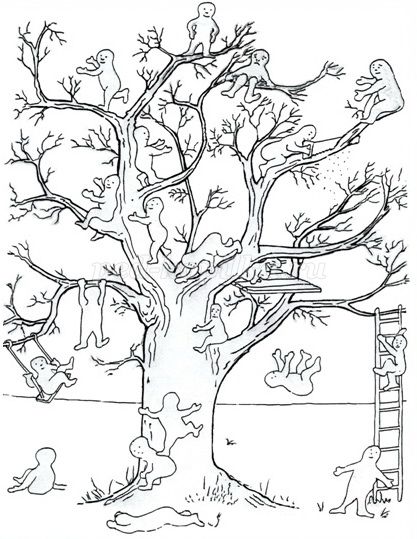 Ведущий: Молодцы! А сейчас мы с Вами попробуем определить ключевые педагогические качества и ценности профессии. Вам предстоит ответить на вопрос: что, на Ваш взгляд, является важным в профессии педагога.Предлагаю Вам нарисовать портрет педагога. Каждый участник подходит к листу ватмана и изображает части тела, аргументируя их значимость для педагогической деятельности. Например, голова необходима педагогу для…(Ведущий организует диалог в классе для обмена впечатлениями и чувствами по поводу процесса и результата совместного творчества).Ведущий: Спасибо всем! Действительно, учителю важны все части его тела и у нас с вами получился прекрасный образ педагога – зоркого, чутко слушающего, улыбчивого и красивого.Вариант 1. Ведущий: Уважаемые ребята, наши уроки проходят в классной комнате, в которой есть всё необходимое для учёбы. Давайте рассмотрим наш класс и назовем предметы, необходимые учителю для обучения детей. Кто в нашем классе самый внимательный, мы узнаем в игре «Чей предмет?».Игра «Чей предмет?»Дети работают в парах на интерактивной доске.У каждого учителя есть предметы, без которых он не может вас обучать.Ваша задача: распределить эти предметы между учителями.Вспомните правила работы в парах: один говорит, другой слушает. Нужно договариваться. Работают оба.1-ая пара ищет предметы для обучения музыке,2- ая пара ищет предметы для обучения физической культуре,3 пара ищет предметы для учителя математики,4- ая пара – для учителя рисования.Указка, учебник, свисток, обруч, пианино, мел, компьютер, мяч, музыкальная колонка, бубен, трещотки, барабан, акварельные краски, кисточки, восковые мелки, цветные карандаши и т.д. (Предметы расположены на доске в хаотичном порядке.)Вариант 2. Ведущий: Уважаемые ребята, а хотите попробовать себя в роли учителя? Мы сейчас с Вами поделимся на две команды и выполним задание «Описание ученика».(Цель: профилактика совершения ошибок при восприятии ученика). Участники делятся на 2 команды, каждой из которой ведущий даёт конверт с заданием.
В конверте команды №1 картинка/фото мальчика 10 лет и примечание: «На фотографии Иванов Петя. По итогам четверти у него почти одни тройки, есть один неуд. Глядя на фото, опишите этого мальчика». В конверте команды №2 фото того же самого мальчика и примечание: «На фотографии Иванов Петя. По итогам четверти у него одни пятёрки, поведение примерное. Глядя на фото, опишите этого мальчика».
В каждой команде выбирается секретарь, который записывает характеристики мальчика. Когда участники готовы ведущий просит их зачитать характеристики. После этого он объявляет, что обе команды описывали одного и того же ребёнка, но так как они были под влиянием разных установок – положительной в первом случае и отрицательной – во втором, то описания у них совсем разные (подобный эксперимент проводил Розенталь со своими студентами.).Ведущий: Как Вы думаете, чему мы научились в ходе этого задания? (Ответы учащихся)Действительно, это упражнение учит нас составлять собственное мнение об ученике, не опираться на чужие, возможно искаженные установки, мнения. Обратите внимание, что в инструкции было сказано «глядя на фото, опишите мальчика», но характеристика, которая была у Вас написана так сильна, что, глядя на одно и тоже фото, вы описывали его по-разному. Поэтому, прежде чем сформировать мнение, важно взвесить все факты. И задача учителя – быть объективным, честным по отношению ко всем учащимся.5. Рефлексия деятельности на занятии (5-7 минут)Ведущий: Уважаемые ребята, сегодня мы с Вами обсудили роль и место учителя в жизни общества, личные характеристики педагога. В завершении предлагаем Вам придумать синквейн на тему «Учитель – это…» и разместить его на сайте школы.Напоминаю правила составления синквейна:Синквейн – это не простое стихотворение, а стихотворение, написанное по следующим правилам: 1 строка – одно существительное, выражающее главную тему cинквейна. 2 строка – два прилагательных, выражающих главную мысль. 3 строка – три глагола, описывающие действия в рамках темы. 4 строка – фраза, несущая определенный смысл. 5 строка – заключение в форме существительного (ассоциация с первым словом).(Учащиеся выполняют работу) Ведущий: предлагаю подвести итог нашей встречи.- Чему вы учились во время выполнения заданий?- Вы сегодня работали в парах. За что ты можешь поблагодарить своего напарника?-  А кто-нибудь из вас хотел бы быть учителем?6. Домашнее заданиеВедущий: Уважаемые ребята, Вы сегодня убедились, что профессиональные качества Учителя и сфера его деятельности достаточно разнообразна. Предлагаем Вам «примерить на себя» профессию педагога. Работа будет коллективной. Вам предстоит разработать игру, которую можно провести с учащимися начальной школы на перемене и опубликовать пост в социальных сетях, активизирующий ребят к участию в ней.Успехов Вам!   2.2. С чего начинается РодинаЦель: Воспитание любви к родным местам, к малой родине, развитие уважения к истории России.Учебные задачи, направленные на достижение личностных результатов обучения:- гражданская идентичность, патриотизм, уважение и чувство ответственности по отношению к настоящему России, ощущение личной сопричастности к российской современной истории; - гражданскую позицию как активного и ответственного члена российского общества, осознающего свои конституционные права и обязанности, уважающего закон и правопорядок, обладающего чувством собственного достоинства, осознанно принимающего традиционные национальные и общечеловеческие гуманистические и демократические ценности; Учебные задачи, направленные на достижение метапредметных результатов обучения:- умение самостоятельно определять цели деятельности и составлять планы деятельности; самостоятельно осуществлять, контролировать и корректировать деятельность; использовать все возможные ресурсы для достижения поставленных целей и реализации планов деятельности; выбирать успешные стратегии в различных ситуациях;владение навыками познавательной, учебно-исследовательской и проектной деятельности, навыками разрешения проблем; способность и готовность к самостоятельному поиску методов решения практических задач, применению различных методов познания;умение самостоятельно оценивать и принимать решения, определяющие стратегию поведения, с учетом гражданских и нравственных ценностей;Ключевые вопросы: 1. Понятие Родины. 2. История малой родины 3. Что такое патриотизм. Оборудование занятия: ноутбук, проектор, материалы детских сочинений, выставка рисунков и плакатов, пословицы на плакате, физическая карта России, русская берёзка с листочками - плакат для рефлексии.Прогнозируемы результат: воспитание уважения к представителям профессии; Цифровые образовательные ресурсы: Раздаточный материал: лист ватмана, карандаши, фломастеры, мелки, листы формата А4, слова для работы с пословицами, стикеры в виде листьев для рефлексии, двухсторонний скотч.Ход занятия1. Самоопределение к деятельности (1-3 минута)Звучит куплет песни в исполнении Марка Бернеса «С чего начинается Родина?»Эпиграф : «Любовь к родному краю, к родной культуре, к родному селу или городу начинается с малого – с любви к своей семье, к своему жилищу, к своей школе. Постепенно расширяясь, эта любовь к родному переходит в любовь к своей стране – к ее истории, ее прошлому и настоящему». (Д.С. Лихачев)Ведущий: Добрый день, уважаемые ребята! Мы с Вами начали большое путешествие в педагогический мир. И от того, насколько полно и ответственно мы отнесемся с Вами к обсуждаемым вопросам, зависит будущее образования нашей страны.В начале нашей встречи поделитесь Вашими успехами о проделанной работе по разработке игры для ребят. Удалось ли Вам провести ее? С какими затруднениями Вам пришлось столкнуться? (Отвечают ребята).Спасибо всем! Мы обязательно продолжим нашу работу и будем формировать с Вами нашу методическую копилку.Ведущий: Сегодня мы с Вами обратимся к объемной, глубокой и трогательной для каждого человека теме! Каждый человек, живущий на планете, испытывает чувство гордости за свою Родину, свой народ и страну, свою землю и историю. А подумайте только, сколько среди жителей нашей страны людей с разными национальностями, разговаривающих на разных языках и наречиях? И на каждом языке поэты писали свои стихи о Родине. Предлагаю послушать одно из самых известных стихотворений о нашем родном крае. (Представлен пример стихотворения. Необходимо подобрать стихотворение родном крае, которое причитает учащийся) Людмила Татьяничева УралКогда говорят о России, Я вижу свой синий Урал. Как девочки, Сосны босые Сбегают с подоблачных скал. В лугах, На ковровых просторах, Среди плодоносных полей Лежат голубые озёра Осколками древних морей. Богаче, чем краски рассвета, Светлее, чем звёздный узор, Земные огни самоцветов В торжественном сумраке гор. Я сердцем всё это вбирала, Свой край полюбив навсегда. Но главная сила Урала — В чудесном искусстве труда. Люблю я огонь созиданья В суровой его красоте, Мартенов и домен дыханье И ветер больших скоростей. Мне дороги лица простые И руки, что плавят металл. … Когда говорят о России, Я вижу свой синий Урал.2. Актуализация вопроса, рассматриваемого на занятии (3-5 минут)Ведущий: Уважаемые ребята, в преддверии нашей встречи и в честь отмечаемого в нашей стране праздника – День народного единства – мы с Вами приняли участие в творческом деле – исследовании и написании стихов, эссе о своей малой Родине. У каждого человека есть своя малая Родина – край, где он родился, где все ему кажется особенным и родным. Что для вас значит Родина? С чем ассоциируется у вас это слово? Что в вашем понимании малая Родина? Давайте посмотрим, что у нас получилось.(Идет беседа с учащимися, можно прочитать выдержки из сочинений, лучшие сочинения ребята читают сами, обобщение делает учитель).Ведущий: Ребята, мы видим, что нас всех объединяет любовь и уважительное отношение к нашей малой родине, к России как нашему общему дому. Разрешите поблагодарить Вас за творческий подход к выполнению. Спасибо!3. Постановка образовательных задач (3-5 минут)Ведущий: А сейчас подумайте, что значит Родина для вас. Скажите, как понимаете слово «РОДИНА»?(Отвечают ребята).Предлагаю поиграть. Символом России часто называют цветок ромашка. Предлагаю оживить лепестки ромашки ассоциациями со словом «Родина – это…» (Учащиеся продолжают фразу одним словом, например, школа, небо, река, дом, улица, родители, друзья…)Ведущий: Посмотрите, какая ромашка у нас стала богатая, интересная и разноплановая.Обратите внимание, слова «Родина и родина» я записала два раза. В чём их различие? (одно пишется с большой буквы, а другое – с маленькой буквы)(Ответы ребята)Ведущий: Разговор сегодня пойдёт о Родине - большой и малой, о патриотизме, о героических поступках и о многом другом. Вместе с вами постараемся поразмышлять, проанализировать, понять и осознать, с чего начинается Родина, что такое патриотизм, кого сегодня можно назвать патриотом, что нужно человеку, чтобы стать личностью и гражданином, каков путь к реальному обретению Родины.На сегодняшнем занятии мы с Вами поучимся работать с данным материалом разными педагогическим приемами и технологиями. Предлагаю начинать!4. Организация взаимодействия учителя с учащимися по овладению темы занятия. (20-25 минут)Ведущий: Уважаемые ребята, я предлагаю Вам сейчас вместе выполнить одно интересное задание. Разделившись на группу, Вам предстоит выполнить задание: составить из набора слов пословицы о Родине и объяснить их значение. Время на выполнение 3 минуты. Затем каждая команда в течение 1 минуты раскрывает смысл составленной пословицы.
1) Если дружба велика, будет Родина сильна.
2) На чужой сторонушке рад своей воронушке.
3) Нет земли краше, чем страна наша.
4) На чужой стороне Родина милей вдвойне.
5) Кто за Родину горой, тот и герой.
6) Всякому мила своя сторона.
Ведущий: Уважаемые ребята, время истекло. Предлагаю озвучить Ваши результаты. Давайте посмотрим, что же у Вас получилось. (Пословицы можно представить на магнитной доске/экране).Молодцы!(Ответы учащихся)Ведущий: А сейчас посмотрите на физическую карту России. Вы видите, что в России высокие горы, полноводные реки, глубокие озёра, густые леса и бескрайние степи. Есть и маленькие речушки, светлые берёзовые рощи, солнечные полянки, болота и поля. Россия – самая большая страна на свете. Ни одно государство не имеет такой большой территории. А кто покажет на карте наш родной край?Методические рекомендации: задания, предлагаемые учащимся рекомендуется построить с учетом регионального компонента.Ведущий: Наша малая Родина – это Урал, город Екатеринбург. Что Вы знаете об истории нашего края и родного города?(Ответы учащихся)Ведущий: Мы с Вами знаем, что у каждого государства есть официальные символы. Что к ним относится?(Ответы учащихся) Примечательно, что у каждой области, республики, города, поселка есть также свои официальные символы. Предлагаю посмотреть на герб и флаг Свердловской области (Екатеринбурга и т.д.). Что означают изображения на нем?(Ответы учащихся) Ведущий: Спасибо, молодцы! Как Вы думаете, какого человека можно назвать патриотом? (Идет беседа с учащимися)Ведущий: Согласна с Вами, что патриотизм не просто слово. Это дела и поступки людей, живущих в нашем крае, стране. Вариант 1. Предлагаю Вам встретиться с …. (рекомендуется пригласить для участия героев труда, известных жителей города, участников боевых действий)Вариант 2. Предлагаю Вам познакомиться с жизнью и деятельностью ….(фильм, презентация о герое Вашего города, края)5. Рефлексия деятельности (5-7 минут)Ведущий: Уважаемые ребята, сегодня мы с Вами говорили о таких важных в жизни каждого человека понятиях, как Россия, Родина, малая родина. Такие родные слова. Невозможно не любить родную землю, места, где ты родился и вырос, где похоронены твои предки, и где жить потомкам. Счастлив тот, кто благоговейно и трепетно относится к истории родного края, к своей деревне, селу, городу, к тому месту, с которым связана его жизненная судьба.И пусть это будет не большой город, а маленькая деревенька, но она красива и интересна тогда, когда красивы его улицы, дома, площади, интересны исторические памятники, а жители добры и отзывчивы. В каждой области есть и особые города и деревни, где по-доброму встречают приезжих, гостей и с любовью рассказывают о его истории, о людях, чьими руками они созданы, и где однажды побывавшие гости предпочитают остаться жить. Историю своей страны и своего рода должен знать любой уважающий себя человек, любой гражданин России. Испытывай гордость за людей, прославляющих твою страну. Гордись тем, что ты - гражданин великой многонациональной России!Ведущий: предлагаю подвести итог нашей встречи.На плакате у нас с Вами изображена береза, также являющаяся символом нашей Родины. Прошу Вас взять стикеры в виде листьев, которые лежат на Ваших столах, написать или нарисовать на них свои эмоции. Было ли занятие полезным для Вас? Узнали ли Вы что-то новое? О чем Вам хотелось бы рассказать своим родным?6. Домашнее заданиеВедущий: Работа наша сегодня была очень плодотворной и хотелось, чтобы о ней узнали и другие ребята из нашей школы. Предлагаем Вам на странице сайта школы создать вкладку «История моей малой родины», в которую поместить свои эссе, творческие работы. Кто-то может изъявит желание снять видеоролик о тех героях нашего города (области), с жизнью которых мы познакомились сегодня. А может это будет запись интервью с теми, кого Вы сами знаете и считаете нужным рассказать всем ребятам.Успехов Вам!  2.3. Кто такой геройЦель: организация деятельности обучающихся, направленной на выявление, сопоставление и обоснование позиций по поводу героизма и образа героя в современном обществе.Учебные задачи, направленные на достижение личностных результатов обучения:- развитие целостного мировоззрения, соответствующего современному уровню развития науки и общественной практики, многообразию окружающего мира; - воспитание гражданской идентичности, патриотизма, уважения и чувства ответственности по отношению к настоящему России, ощущения личной сопричастности к российской современной истории; - воспитание готовности к конструированию образа жизни, связанного с трудовой деятельностью, гражданской активностью как неотъемлемой части полноценной жизни человека; - формирование осознанного выбора будущей профессии и возможностей реализации собственных жизненных планов, готовности к участию в решении личных, общественных, государственных, общенациональных проблем.Учебные задачи, направленные на достижение метапредметных результатов обучения:- закрепление навыка поиска и анализа текстовых источников, видео и иллюстративных материалов в сети Интернет; обобщения и систематизации отобранных материалов посредством использования информационных технологий; - актуализация нравственных проблем, лежащих в основе научных знаний, их важности для современности;- развитие умений взаимодействовать в команде, аргументировать свою позицию, соотносить ее с мнением других обучающихся;- развитие умений соотносить свои действия с планируемыми результатами, осуществлять контроль своей деятельности в процессе достижения результата, определять способы действий в рамках предложенных условий и требований, корректировать свои действия в соответствии с изменяющейся ситуацией.Ключевые вопросы: 1. Образ современного Героя. 2. Какими качествами должен обладать Герой. 3. Как становятся Героями.Оборудование занятия: ноутбук, проекторПрогнозируемы результат: воспитание уважения к своей истории, гордости за своих героев; составленный на основании дискуссии портрет современного героя.Цифровые образовательные ресурсы: - «Воспитательная миссия современной школы» – https://disk.yandex.ru/i/f6R3op4SHLyUkQ- «Нужна ли помощь сиротам?» – https://disk.yandex.ru/i/GAx850wD-uDTxw- Миссия добрых дел: как молодежь участвует в жизни страны – https://vk.com/video/@znanierussia?z=video-135454514_456241886%2Fclub135454514%2Fpl_-135454514_-2 - Живая история – https://www.youtube.com/channel/UC42T3F-6v4-W3fEKp_FLwtg/featured - Ничто не забыто никто не забыт. Дети герои войны 1941-1945 –  https://yandex.ru/video/preview/?text=дети-герои%20войны%201941-1945%20фильмы&path=yandex_search&parent-reqid=1663192304462397-9021381092786917189-sas3-0793-cfc-sas-l7-balancer-8080-BAL-365&from_type=vast&filmId=3274447850514684917 Организация рабочего пространства: предварительно деление ребят на группы по 4-5 человек. Раздаточный материал: словари, листы бумаги для записей, стикеры двух цветов и т.п.Ход мероприятия1. Самоопределение к деятельности (1 минута). Фронтальная работа.Ведущий: Добрый день, друзья! На прошлой встрече мы совершили путешествие по нашей стране. Убедились, насколько она красива и прекрасна. Думаю, вы со мной согласитесь, что главное богатство каждой страны – это люди. И сегодня мы с Вами в этом убедимся.Прежде чем начать нашу сегодняшнюю встречу, давайте приготовим гаджеты с выходом в Интернет, но пока мы не начнем с ними работать, пусть они лежат на столе. - Давайте посмотрим на экран. Вариант 1. Скажите, пожалуйста, что объединяет эти афоризмы (Отвечают ребята).Вариант 2. Давайте посмотрим видео и выделим его главную мысль – https://yandex.ru/video/preview/?text=песни%20о%20героях&path=yandex_search&parent-reqid=1663182173071311-9860310186008082166-vla2-8593-8b6-vla-l7-balancer-8080-BAL-9248&from_type=vast&filmId=3588102584694937938 - Исходя из этого, давайте сформулируем тему сегодняшней дискуссии. Совершенно верно – мы обсудим – кто же такой современный герой.2. Актуализация вопроса, рассматриваемого на занятии (5-8 минут). Индивидуальная работа/ Групповая работа.Ведущий: Но для начала, давайте немного поиграем. У вас на столах лежат стикеры. За 30 секунд напишите, пожалуйста, на розовых стикерах ассоциации, которые у вас возникают со словом «герой».После того, как ребята допишут, ведущий собирает стикеры, крепит их к доске. Выборочно читает ассоциации вслух.- А теперь давайте проанализируем определения понятия «герой», которые дают ученые и проанализируем определения. Для этого откроем словари (в случае отсутствия бумажных словарей, можно предложить ребятам использовать гаджеты и поработать со словарной статьей в электронном формате). Ожегов С. И. Толковый словарь русского языка – https://slovarozhegova.ru/word.php?wordid=5096    Человек, совершивший подвиг, необычный по своей храбрости, доблести, самоотверженности.Главное действующее лицо литературного произведения.Человек, воплощающий в себе черты эпохи, среды.Тот, кто привлек к себе вниманий.Словарь русского языка: В 4 т./ Под ред. А. П. Евгеньевой. М., Русский язык, 1999 – http://feb-web.ru/feb/mas/mas-abc/default.asp   1. Человек, совершивший (совершающей) подвиги мужества, доблести, самоотверженности. 2. Лицо, чем-либо отличившееся и привлекшее к себе внимание. 3. Лицо, являющееся для кого-л. предметом поклонения, восхищения, образцом для подражания. 4. Лицо, воплощающее в себе характерные, типичные черты своей эпохи, среды. 5. Главное действующее лицо в романе, пьесе, фильме и т. п. - Ребята, вспомните свои ассоциации соотнесите со значением понятия «герой», которое мы только что нашли в словарях. Есть ли у нас совпадения. Давайте договоримся сразу в каком значении мы будем понимать данное понятие (Отвечают ребята).Человек, совершивший (совершающей) подвиги мужества, доблести, самоотверженности3. Постановка учебных задач (4-5 минут). Фронтальная работа / Индивидуальная работа в тетрадях. Ведущий: Ребята, а как выдумаете, тема, которую мы с вами сформулировали является дискуссионной? Вариант 1. А какие дискуссионные вопросы вы бы поставили в рамках данной темы? Если ребята грамотно сформулируют вопросы, подходящие для дискуссии, то можно их использовать для дальнейшего обсуждения. Если нет, то можно предложить готовые вопросы.Вариант 2. Давайте посмотрим на экран. Здесь сформулированы несколько проблемных вопросов, которые нам предстоит обсудить.- Но прежде, чем приступить к дискуссии, давайте вспомним, как мы будем формулировать свою позицию.  Чтоб уложиться в отведенное время, быть логичными и убедительными, давайте использовать ПОПС-формулу для оформления своей позиции. 4. Организация взаимодействия учителя с учащимися (20 минут). Групповая работа.Ведущий: Ребята, мы уже разделены на группы. Мы не однократно работали в группах. Поэтому давайте, как принято, распределим роли внутри каждой группы.1 – ответственный за контроль за временем2 – ответственный за поиск информации в сети Интернет.3 – ответственный за формулировку положений позиции.4 – ответственный за фиксацию позиции в соответствии с ПОПС-формулой. 5 – ответственный за внесение финальных корректировок.Роли могут объединяться в зависимости от количества обучающихся в классе.- На поиск дополнительной информации, формулирование позиции, запись ее на отдельные листы у вас будет 10 минут (ребята выполняют задание).Ответственный за время внимательно следит за тем, чтоб по истечение 10 минут в группе была оформлена позиция в соответствии с ПОПС-формулой.Ведущий: Время истекло, приступаем к представлению своей позиции. Помним про НЕзыблемые правила дискуссии:- На изложение позиции командам дается по 2 минуты.- Во время выступления команды представители остальных команд внимательно слушают и выписывают на желтых стикерах черты, присущие современному герою.Важно, чтоб во время обсуждения ребята пришли к выводу, что героем может стать каждый, что подвиги совершаются не только на войне. Это могут быть спортсмены, педагоги, люди с инвалидностью, волонтеры и т.п. Герои учились в их школе, возможно, живут рядом с ними.- После представления своей позиции представители каждой команды зачитывают черты присущие современному герою, затем сдают стикеры, ведущий крепит их на соседней доске с ассоциациями. У учащихся появляется возможность сравнить ассоциации, названные в начале урока и характеристики, выявленные в результате обсуждения.5. Рефлексия деятельности (3-5 минут). Групповая работа.Ведущий: Друзья, давайте подведем итог нашей сегодняшней встречи. Для этого каждая команда создаст синквейн по результатам нашей сегодняшней деятельности. Помним, что это рефлексивный текст, в котором: 1 строка – одно существительное, выражающее главную тему cинквейна. 2 строка – два прилагательных, выражающих главную мысль. 3 строка – три глагола, описывающие действия в рамках темы. 4 строка – фраза, несущая определенный смысл. 5 строка – заключение в форме существительного (ассоциация с первым словом).(Учащиеся выполняют работу) 6. Домашнее задание (1 минута)Ведущий: Уважаемые ребята, сегодня мы говорили о героях. Впереди нас ждет урок, на котором мы будем создавать экспозицию виртуального музея, посвященную детям-героям Великой Отечественной войны. Чтоб определить, какому именно герою будет посвящена ваша экспозиция, я предлагаю вам выполнить одно из предложенных заданий:- поговорить с родными, выяснить, есть ли в вашей семье кто-то, кто пережил ребенком войну, собрать информацию о его подвиге;- посмотреть фильмы, посвященные детям-героям Великой Отечественной войны;- изучить материалы сайта «Живая история»Успехов Вам!2.4. Ленинградский метроном Цель: создание условий для актуализации у учащихся эмоционально- и экзистенциально-ценностных переживаний подвига ленинградцев в годы блокады.Учебные задачи, направленные на достижение личностных результатов обучения:- целостное мировоззрение, соответствующее современному уровню развития науки и общественной практики, многообразию окружающего мира; - гражданская идентичность, патриотизм, уважение и чувство ответственности по отношению к настоящему России, ощущение личной сопричастности к российской современной истории; - готовность к конструированию образа жизни, связанного с трудовой деятельностью как неотъемлемой части полноценной жизни человека; - негативное отношение к наступательной войне и военным преступлениямУчебные задачи, направленные на достижение метапредметных результатов обучения:- понимание наличия научных подходов к анализу общественной/социальной практики выбора профессии и определению склонностей и способностей человека;- умение обучающихся действовать с учетом позиции других субъектов обучения, умение согласовывать свои действия, устанавливать и поддерживать разнообразные контакты в процессе обучения;- адекватное отношение к собственному мнению, жизненных планов и готовности к предстоящему самоопределению на основе собственного мнения и самостоятельного проявления воли;Ключевые вопросы: 1. История блокадного Ленинграда. 2. Устный журнал «Ленинградский метроном». Оборудование занятия: компьютер, мультимедиапроектор, колонки для воспроизведения звук, мультимедийная презентация «Детям Ленинграда посвящается…», аудиозаписи.действие происходит в зале: на доске - изображение панорамы блокадного Ленинграда; на окнах - имитация маскировки; в центре комнаты - имитация разведенного костра, над ним – кипяток в котелке, рядом - дрова, старые газеты на растопку, брошенная кукла; в углу - детская машинка, лоскутное одеяло.Прогнозируемы результат: знакомство и базами данных и архивных материалов, создание устного видео-журнала с историями о жителях блокадного Ленинграда.Цифровые образовательные ресурсы: https://knijky.ru/books/blokadnaya-kniga (вывести ссылку в формате QR-кода на экран)- записи  «Ленинградский метроном», видеофильм  «Дети блокадного Ленинграда», муз. А Александрова, сл.. В. Лебедева-Кумача (фонограмма) «Вставай, страна огромная»,  музыка Е. Стихина «Мальчишки военной поры»  слова П. Богданова музыка  Л. Шенберга  «Ладога» слова Я. Галицкого и Г. Максимова  «Синий платочек» «Блокада»;- презентация «Город герой  Ленинград «Блокада»».Подготовительная работа:Отбор материала (исторический, литературный, музыкальный) для страниц устного журнала.Оформление зала и подбор реквизита.Раздаточный материал: листы а4, малярный скотч, карандаши/фломастеры.Ход мероприятияСамоопределение к деятельности (1 минута)Звучит стихотворение:Страшней того, что было в Ленинграде,Сегодня в мире больше не найти!Ведь речь пойдет сегодня о блокаде,
О страшном времени, о горестном пути!Сегодня с вами нам представить сложно,Что испытали ленинградцы в той войне.Понять и осознать нам невозможно,Что миллионы погибали на Неве!Ведущий: Добрый день, уважаемые ребята! На прошлой встрече мы говорили с Вами о герое, героизме, подвиге. И Вы познакомились с примерами героизма из разных источников. Сегодня, Вы без труда определили тему нашей встречи – оно посвящено изучению жизни блокадного Ленинграда, подвига его жителей. Героическая оборона Ленинграда – символ мужества нашего народа, несгибаемого духа и самоотверженности защитников и жителей блокадного города. На этом занятии мы с вами знакомимся с новой формой представления результата нашей работы – вместе попробуем создать устный журнал  о жителях блокадного Ленинграда. 2. Актуализация вопроса, рассматриваемого на занятии (3 минут)Ведущий: Тема нашей встречи Ленинградский метроном. А кто знает, что тако метроном?(Ответы ребят)Ведущий: Важная задача каждого поколения россиян – это сохранить память об этой страшной войне и передать ее последующим поколениям. Это важно, чтобы не допустить повторения этих страшных событий в истории нашей Родины. Звучит Ленинградский метрономВедущий: Уважаемые ребята, как Вы думаете, что это? (ответы ребят)Совершенно верно, это символ ленинградцев. С этими звуками прошли 900 дней и ночей для жителей этого великого города.  3. Постановка проблемной задачи (3 минут)Ведущий: Уважаемые ребята, обратите, пожалуйста, внимание на нашу импровизированную сцену. (На доске или в центре класса выставлены фотографии жителей, детей блокадного Ленинграда, кружка, кусок хлеба, ноты, радио и др.). Все эти предметы были важны для ленинградцев и чтобы погрузиться в эпоху, мы перелистаем с Вами своеобразные страницы этого периода в нашей истории.  Перед Вами реликвии, значимые для ленинградцев. Каждый экспонат – исторический источник, с которым важно научиться работать. Это как страница в книге, без прочтения которой мы не узнаем с Вами подлинной истории этого города. Ведущий: Предлагаю разделиться на группы по 4-5 человек и каждой группе взять один из предметов. Вашей задачей будет создание материала для Устного журнала.  Свои наработки необходимо будет оформить в формате стенд-презентации. Для этого предлагаю распределить роли и проработать план командной работы.4. Решение проблемной задачи (10 минут)Учитель консультирует учащихся в ходе работы, помогает с оформление и созданием идеи.5. Презентация наработок (20 минут)Методические рекомендации: Если работа по подготовке сообщений затянется, проведение презентации можно вынести в раздел «Домашнее задание». Учащиеся могут представить результаты своей работы на общей конференции или цикле занятий для других классов.Группа 1.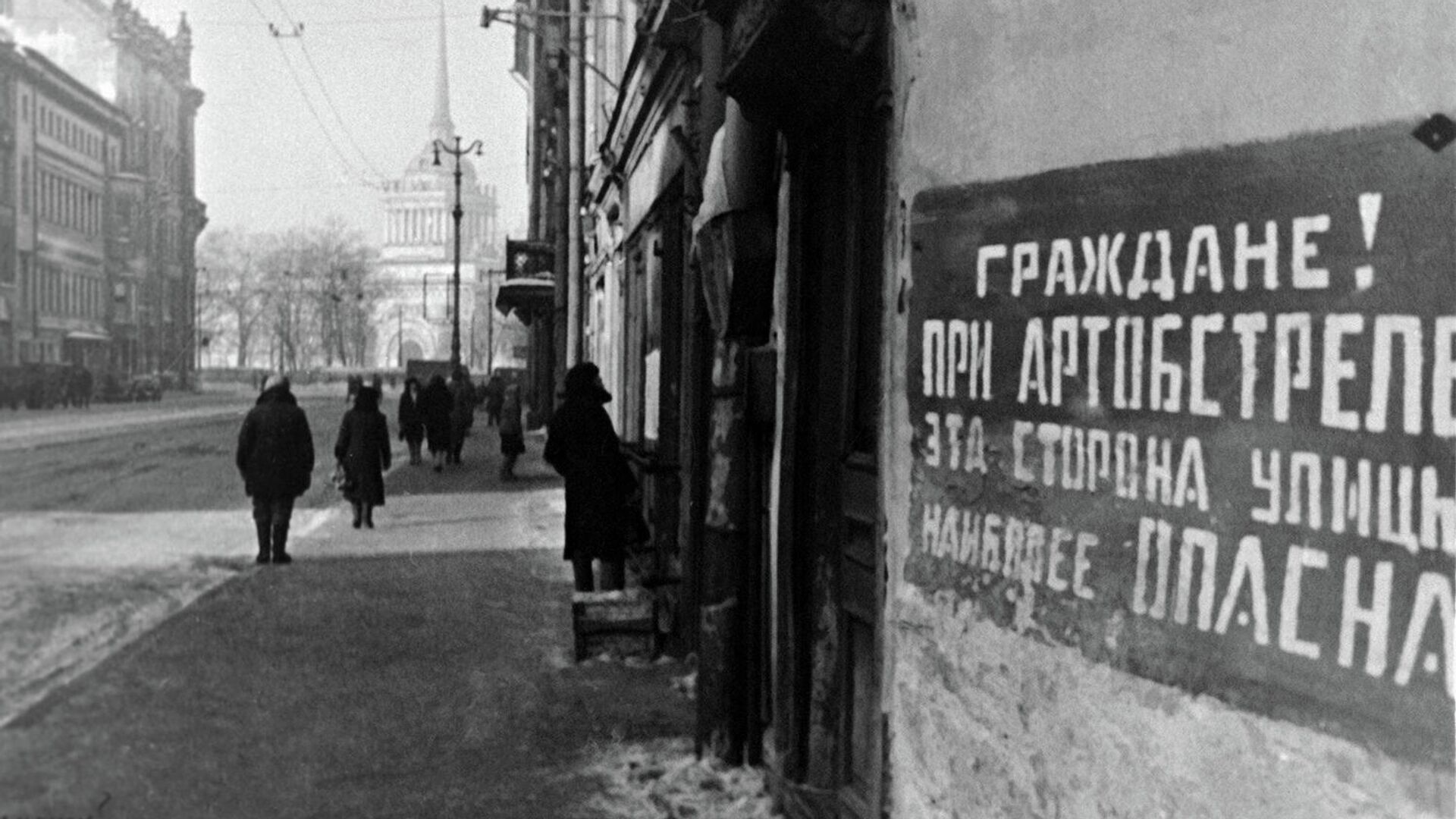 Ведущий: В начале блокады в городе проживало около 2,5 млн. человек, из них 400 тыс. детей. Как же пережили эти страшные дня ваши сверстники?Учащиеся: (показывают фотографию)Война – не место для детей!Здесь нет ни книжек, ни игрушек.Разрывы мин и грохот пушек,И море крови и смертей.Война – не место для детей!Учащиеся сообщают о ежедневных бомбежках города, приводят цитаты – воспоминания детей блокадного Ленинграда. Воспоминания Эльвиры Андреевны Бронниковой: Страшный вой. Гул. Взрыв. Самолёт упал на соседней улице, но нас никто не пустил туда бежать. Ещё помню, что вот я лежу, вот так справа подходит в халате женщина и говорит: «Не жилец».Воспоминание Раисы Ивановны Кувандыковой: Нас эвакуировали в марте 1942 года. Много было людей в поезде, много детей не доехали, умерли по дороге. Похлёбки, которую давали, не хватало, и, чтобы меня спасти, мама обменяла два золотых кольца на две булки хлеба, отламывала по кусочку и так кормила. Помню, что я совсем не плакала, сидела тихо-тихо.Воспоминание Валентины Георгиевны Кашниковой: 17 марта 1942 года. Меня, родителей и двух младших брата – отправили по Дороге жизни на другую сторону Ладожского озера. Было страшно. Весна, лёд подтаял, машины проваливались. Одна из них ушла под лёд на моих глазах, кто мог, выпрыгнул. Помню, как вещи плавали по воде. Потом нас посадили в теплушки, довезли до Тюмени, где мы прожили какое-то время. Сюда приехали на пароходе в июне 1942 года.Воспоминания Ольги Асанович: Я рано потеряла отца, он погиб ещё на финской войне, мамы не стало в 42-м – смертельно ранило осколками бомбы, когда она выходила с работы. Вместе с младшим братом нас забрали в детский дом.Группа 2. (показывают кусочек блокадного хлеба)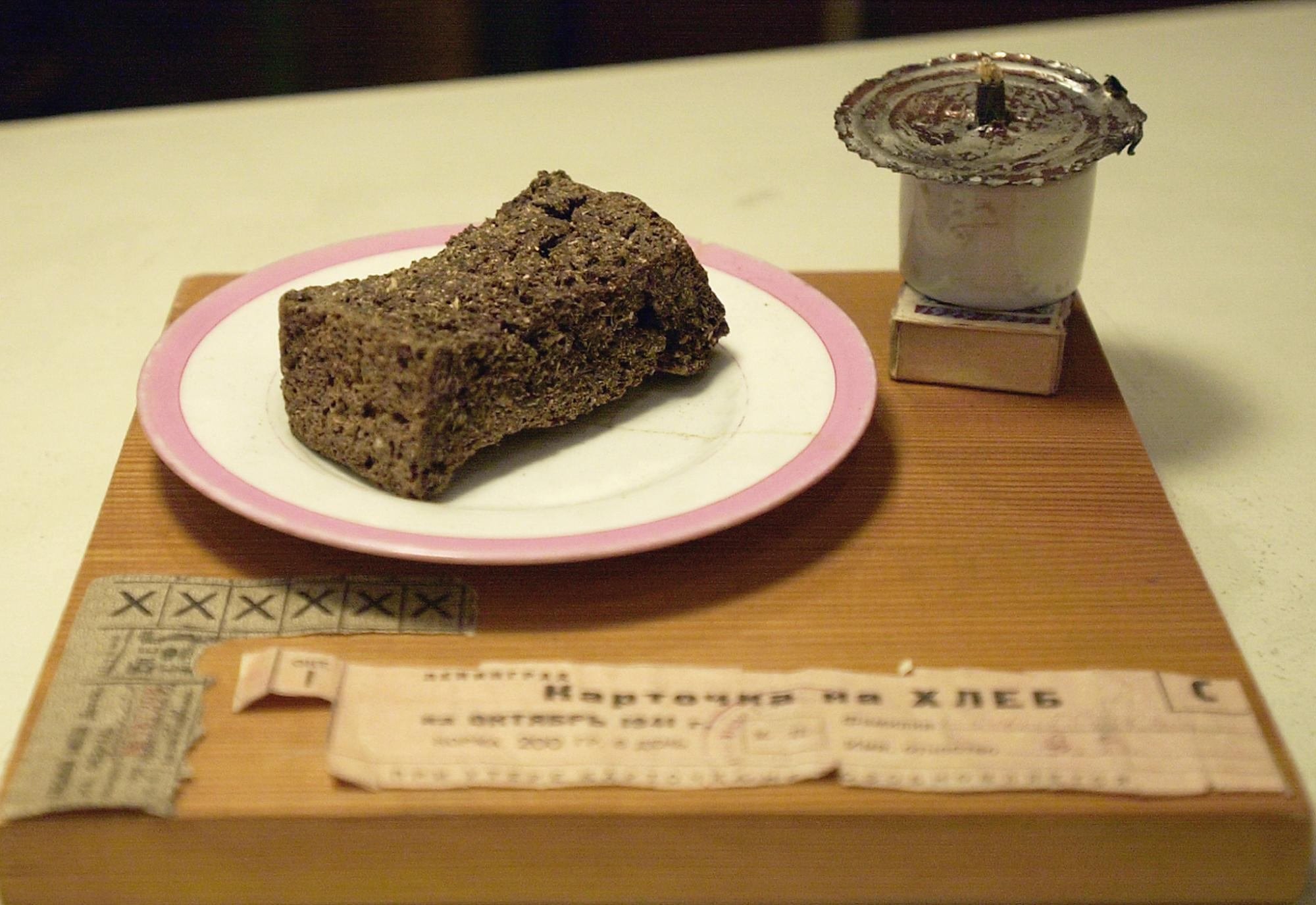 Учащийся: Фанерой забито наше окно,
В комнате холодно и темно.
Гул самолётов слышен,
Низко летят над крышей.
Без голоса только губами
Шепчу понятное маме:
«Мама, мне страшно, мама!»
Сто двадцать пять.
И больше ни грамма.
О, как бесценен каждый грамм!
Свой хлеб разрезает на части мама
И делит со мной пополам…
Хлеба касаясь руками,
Помню всегда о маме.
Мама, не умирай, не надо!
Свет дадут и пойдёт трамвай!
Мама, будет конец блокады!
Мама! Не умирай!Ведущий: Ежедневные налёты вражеской авиации и многочасовые обстрелы города артиллерией стали настоящим бедствием для ленинградцев. После одной из бомбёжек была уничтожена самая крупная продовольственная база – Бадаевские склады. В городе стало не хватать продуктов питания. А с ноябрьскими морозами в город пришёл голод, страшный голод! Война шла везде и везде умирали люди. Но от голода и холода умирали только в Ленинграде. Умирали по дороге на работу, в очереди за хлебом, умирали в своих холодных постелях, не имея сил встать. И так 900 дней и ночей.В первую, самую страшную блокадную зиму 1941-1942 года, в городе умерло около 780 тысяч человек. В первую очередь погибали старики, дети. И чаще всего – от голода. Ребята, посмотрите на этот крошечный кусочек хлеба, который стал символом непобежденного Ленинграда. Многим это стоило жизни.Учащийся: Вместо супа – бурда из столярного клея,Вместо чая – заварка сосновой хвои.Это б все ничего, только руки немеют,Только ноги становятся вдруг не твои.Только сердце внезапно сожмется, как ежик,И глухие удары пойдут невпопад.Сердце! Надо стучать, если даже не можешь.Не смолкай! Ведь на наших сердцах – Ленинград.Бейся, сердце! Стучи, несмотря на усталость,Слышишь, город клянется, что враг не пройдет!…Сотый день догорал. Как потом оказалось,Впереди оставалось еще восемьсот.Учащийся: Люди умирали целыми семьями, домами, кварталами. На глазах матерей умирали дети, младенцы оставались без матерей и, если их не находили, они были обречены. Из воспоминаний очевидца:1) «Они лежали неподвижно в своих кроватках, истощённые, с широко раскрытыми глазами. В них застыл ужас от всего перенесённого. Кожа лица и рук была непроницаема от грязи. Вши ползали по исхудавшим тельцам. Многие дети больше месяца не видели никакой горячей пищи, даже кипятка»2)  20 ноября норма выдачи хлеба уменьшилась в очередной раз: рабочие стали получать 250, а все остальные – 125 граммов хлеба. Первую половину января неработающее население города и дети никаких продуктов питания вообще не получали. Вот страшная хроника тех блокадных дней: «В ноябре голод унёс 11 тысяч человеческих жизней, в декабре – 53 тысячи, в январе-72 тысячи, в феврале – 83 тысячи, в марте – свыше 110 тысяч жизней ленинградцев». С первыми тёплыми днями весны 1942 года под растаявшим снегом нашли ещё около 13 тысяч трупов.Учащийся: Звучит фрагмент воспоминаний Ирины Киреевой (А. Адамович, Д. Гранин. «Блокадная книга»): «Эту девочку привезли в больницу уже умирающую. Она мне говорит: «Съешь, пожалуйста, мой хлеб… я не доживу до завтра». Лежит она рядом со мной. Койки стояли очень близко друг к другу, чтобы побольше можно было впихнуть.Помню, как я всю ночь не могла спать, потому что думала: взять хлеб или не взять. Все знают, что она не может уже есть.  Но если возьму этот хлеб, то подумают, что я его украла у нее. А страшно хотелось есть. Страшная борьба с собой: чужое же! Так я хлеба не взяла. Вот сейчас, когда говорят: «Голодный может все сделать: и украсть, и прочее», ‒ я вспоминаю чувства свои, ребенка, когда чужое, хотя мне и отдавали его, я взять все-таки не могла. А девочка действительно умерла, и этот кусок хлеба (125 граммов) остался у нее под подушкой». Ведущий: А как бы поступили вы?Учащиеся комментируют фрагмент воспоминаний, дают нравственную оценку. Группа 3.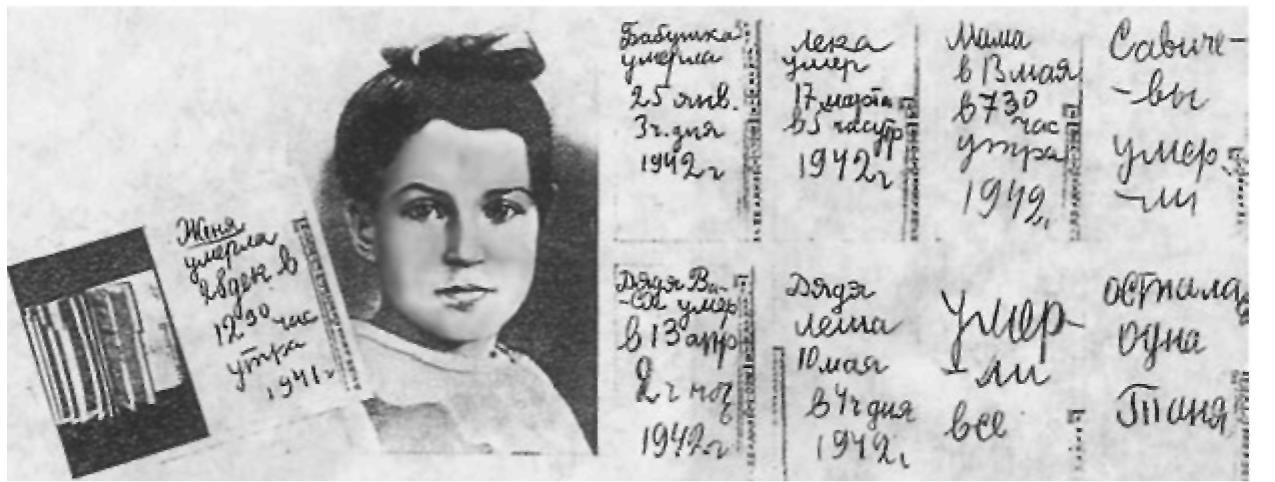 Ведущий: На 2 линии Васильевского острова в доме 13 жила большая семья Савичевых: пятеро детей, их мать Мария Игнатьевна, бабушка и два брата рано умершего отца. Самой младшей была 11-летняя Таня – весёлая, жизнерадостная девочка, общая любимица. Савичевы были очень дружной семьёй и, когда пришла беда решили никуда не уезжать из родного города и быть вместе. Тогда, в августе, они не могли себе представить, какие тяжёлые испытания ждут их семью. До нас дошли девять листков из дневника Тани. Страшные записи, потрясшие миллионы сердец. Детская рука с трудом выводила слова. Хрупкая душа, душа, измученная невыносимыми страданиями, была неспособна на живые эмоции. Таня просто фиксировала реальные факты своей жизни.На экране демонстрируются страницы дневника Тани Савичевой.Учащиеся: На берегу Невы,
В музейном зданье,
Хранится очень скромный дневничок.
Его писала
Савичева Таня.
Он каждого пришедшего влечет.Пред ним стоят сельчане, горожане,
От старца —
До наивного мальца.
И письменная сущность содержанья
Ошеломляет
Души и сердца.Это — всем живущим
в назиданье,
Чтобы каждый в суть явлений вник, —Время
Возвышает
Образ Тани
И ее доподлинный дневник.
Над любыми в мире дневниками
Он восходит, как звезда, с руки.
И гласят о жизненном накале
Сорок две святых его строки.В каждом слове — емкость телеграммы,
Глубь подтекста,
Ключ к людской судьбе,
Свет души, простой и многогранной,
И почти молчанье о себе…Это смертный приговор убийцам
В тишине Нюрнбергского суда.
Это — боль, которая клубится.
Это — сердце, что летит сюда…Время удлиняет расстоянья
Между всеми нами и тобой.
Встань пред миром,
Савичева Таня,
Со своей
Немыслимой судьбой!Пусть из поколенья в поколенье
Эстафетно
Шествует она,
Пусть живет, не ведая старенья,
И гласит
Про наши времена!
Автор стихов С. СмирновУчащийся: Таню, потерявшую сознание от голода, нашли служащие специальных санитарных команд, обходивших квартиры в поисках осиротевших детей. Жизнь едва теплилась в ней. Вместе с другими ленинградскими детьми её эвакуировали по «Дороге Жизни» в Горьковскую область. Но спасти Таню было уже невозможно. Она умерла 1 августа 1944 года. Судьба юной ленинградки стала олицетворением стойкости и страданий, которые выпали на долю всех детей блокады. 19 мая 1972 года на могиле Тани был поставлен памятник.Группа 4. 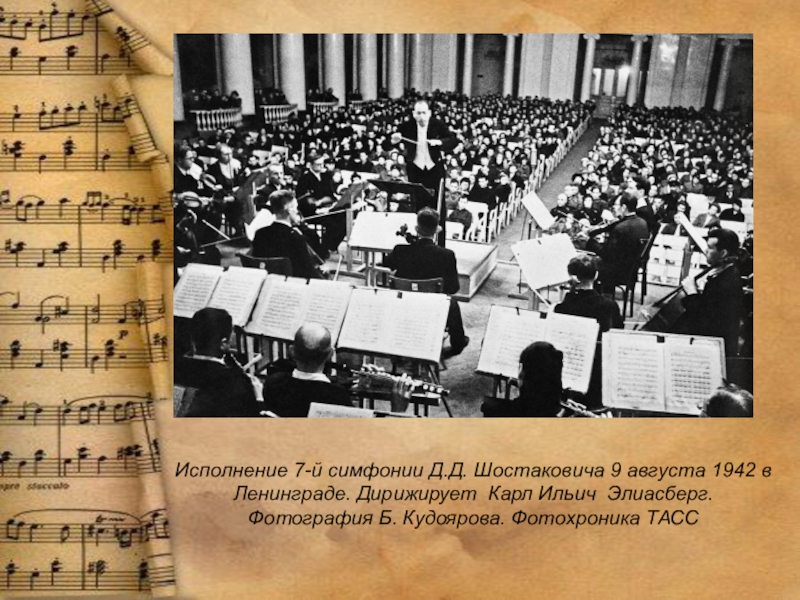 Ведущий: Символом несгибаемости Ленинграда стала 7 симфония великого композитора XX века Дмитрия Шостаковича.Учащийся: В блокадном городе музы не молчали. Здесь начал писать свою седьмую симфонию Дмитрий Шостакович. Осенью 1941 года Большой симфонический оркестр ленинградского радио приступил к репетициям первых трёх её частей. Но в декабре репетиции пришлось прекратить: музыканты умирали, падали в голодные обмороки прямо на сцене. Когда в марте 42 года они возобновились, от оркестра осталось всего 15 ослабевших музыкантов. Но Ленинград уже ждал этот концерт, и он не мог не состояться. В город самолётом была доставлена партитура всей симфонии, с фронта отозваны бойцы – музыканты, чтобы заменить умерших оркестрантов. Теперь симфония называлась «Ленинградской».Начинает звучать «Ленинградская симфония» Д. Шостаковича.Учащийся: 9 августа 1942 года в Большом зале филармонии горели все хрустальные люстры. В зале сидели моряки, пехотинцы, бойцы ПВО исхудавшие ленинградцы – завсегдатаи филармонии. Исполнение длилось 80 минут и за всё это время на город не упало ни одной бомбы, орудия врага молчали – их подавила мощным огнём наша артиллерия, защищавшая город. Новое произведение Шостаковича потрясло слушателей. Музыка сумела выразить то, что их объединяло в это трудное время: героизм, любовь к своему городу, вера в победу. Из воспоминаний Анны Ахматовой:Учащийся: «… Всё было в этой симфонии: грохот орудий, вспышки пожаров, бомбы, сирены, самолёты – всё смешалось. Искусство и реальность слились воедино».Учащийся:Какая музыка была!
Какая музыка играла!
Когда и души и тела
Война проклятая попрала.
Какая музыка во всём,
Всем и для всех – не по ранжиру.
Осилим… выстоим… спасём…
Ах, не до жиру – быть бы живу…
Солдатам голову кружа,
Трёхрядка под накатом брёвен
Была нужней для блиндажа,
Чем для Германии Бетховен.
И через всю страну струна,
Натянутая трепетала,
Когда проклятая война
И души и тела топтала.
Стенали яростно, навзрыд
Одной – единой страсти ради
На полустанке – инвалид,
И Шостакович – в Ленинграде.Ведущий: Исполнение транслировалось по радио, его слышали не только жители города, но и, через громкоговорители, немецкие солдаты, осаждавшие город. Они обезумели от услышанного. Они считали, что перед ними мёртвый город, а он жил, он слушал симфонию Шостаковича!Ведущий: И город выстоял! Полуживые, голодные и замёрзшие ленинградцы самоотверженно трудились. Наконец, они просто жили в блокадном городе, одно это уже было подвигом. В январе 1943 года Ленинград получил связь с Большой Землёй – узкую полоску земли шириной 10 километров, которую, ценой больших потерь отвоевала у врага советская армия.Под бомбами и снарядами в город пошли поезда с продовольствием для ленинградцев. Блокада была прорвана, но до полного освобождения оставался ещё целый год. В январе 1944 года сильная орудийная канонада разбудила ленинградцев. Ещё не прошёл страх перед возможным штурмом города. Но это били наши орудия. Войска Ленинградского фронта перешли в наступление и отбросили врага от города. 27 января освобождение Ленинграда от вражеской блокады было завершено. Это был праздник со слезами на глазах. В городе гремел салют!Ведущий: Я хотела бы обратиться к вам, к потомкам, словами писателя Виктора Петровича Астафьева: «Когда за нами захлопнется дверь и тихо станет на земле, почаще вспоминайте: это мы, недоучившиеся, не успевшие изведать любви, не познавшие многих радостей в жизни, вытерпевшие такую неслыханную боль, такое неслыханное страдание, принесли мир на землю, уберегли ее от кровожадных безумцев и России подарили такую продолжительную безвоенную паузу, какой она, кажется, не знала за всю свою лохматую и кровавую историю. На благодарность не рассчитываем, но на справедливую честную память мы, битые войной и мятые послевоенной жизнью солдаты, надеяться имеем право. Хотя бы ее-то мы заслужили».…Минута молчания…Блокадники вспомнят родных, близких, друзей, которые покоятся в братских могилах Пискарёвского, Серафимовского, Богословского и других кладбищ города. А в нас, вместе с нашими сердцами, пусть всегда стучит ленинградский метроном и звук его будет слышен всем последующим поколениям… Минута молчания…Стук метронома. Минута молчания.6. Рефлексия (5 минут)Ведущий: Уважаемые ребята, благодарю Вас за работу.  Друзья, давайте подведем итог нашей сегодняшней встречи. Мы сегодня с Вами поработали с различными видами исторических источников, которые являются «живыми» свидетелями тех событий. Скажите, пожалуйста, с какими историческими источниками работали ваша группа? В чем их особенность? - Что из того, что вы сегодня узнали, чему научились, будет наиболее полезным в вашей будущей профессиональной деятельности?- Что из услышанного является, на ваш взгляд, наиболее актуальным для современного образования? 7. Домашнее задание.Ведущий: Работа наша сегодня была очень плодотворной и хотелось, чтобы о ней узнали и другие ребята из нашей школы. Предлагаем Вам создать такой Устный журнал в классах начальной школы. Знакомство младших ребят с великой историей нашей страны является важным, поскольку формирует у них такие качества как любовь и уважение к Родине, патриотизм.   Успехов Вам!   2.5.  Выдающиеся педагоги РоссииЦель: организация деятельности обучающихся по изучению и первичному закреплению знаний о наследии педагогов-классиков, актуализации их наследия в современном образовании и умений систематизировать информацию с использованием цифровых ресурсов.Учебные задачи, направленные на достижение личностных результатов обучения:- развитие целостного мировоззрения обучающихся, соответствующего современному уровню развития педагогической науки и практики образования; - воспитание гражданской идентичности обучающихся, патриотизма, чувства ответственности по отношению к настоящему России, ощущения личной сопричастности к истории отечественной педагогики; - воспитание готовности к конструированию образа жизни, связанного с трудовой деятельностью как неотъемлемой части полноценной жизни человека; к осознанному выбору будущей профессии и возможностей реализации собственных жизненных планов.Учебные задачи, направленные на достижение метапредметных результатов обучения:- закрепление навыка поиска и анализа текстовых источников, видео и иллюстративных материалов в сети Интернет; обобщать и систематизировать отобранные материалы посредством использования информационных технологий; - развитие творческих способностей обучающихся;- развитие умений взаимодействовать в команде, аргументировать свою позицию, соотносить ее с мнением других обучающихся;- развитие умений соотносить свои действия с планируемыми результатами, осуществлять контроль своей деятельности в процессе достижения результата, определять способы действий в рамках предложенных условий и требований, корректировать свои действия в соответствии с изменяющейся ситуацией.Ключевые вопросы: Педагогическое наследие Константина Дмитриевича Ушинского.Педагогическое наследие Антона Семёновича Макаренко.Педагогическое наследие Василия Александровича Сухомлинского.Оборудование занятия: ноутбук, проектор, гаджеты с выходом в интернет.Прогнозируемы результат: создание интерактивной книги ко Дню науки и в преддверии дня рождения Ушинского К.Д. 5 марта 1823.Цифровые образовательные ресурсы: - Лекция о наследии Константина Дмитриевича Ушинского «Лучший воспитатель – русский народ» – https://vk.com/wall-205894096_124- Лекция «Наследие Антона Семёновича Макаренко» – https://disk.yandex.ru/i/nBC40P3_5Wd06Q - Лекция «Наследие Василия Александровича Сухомлинского» – https://disk.yandex.ru/i/0xwo_TfdhWZj8w Организация рабочего пространства: предварительно деление ребят на группы по 4-5 человек. Раздаточный материал: карточки с именами и фамилиями педагогов-классиков для жеребьевки, стикеры для рефлексии.Ход занятия1. Самоопределение к деятельности (1 минута)Ведущий: Добрый день, друзья! Благодарю Вас за ту работу, которую вы проделали за прошедший период. Изучение героического прошлого нашей страны, рассказ об этих событиях учащимся нашей школы является значимым. Сегодня, прежде чем начать нашу сегодняшнюю встречу, посмотрим друг на друга и улыбнемся. И с этим настроением и начнем разговор. А еще нам сегодня понадобятся ваши гаджеты с выходом в Интернет. Приготовьте их пожалуйста, но пока мы не начнем с ними работать, пусть они лежат на столе.- Скажите, пожалуйста, а вы знаете, чему или кому будет посвящен 2023 год в России, согласно указу нашего президента. Ведь этот указ непосредственно связан с циклом наших встреч и профессией, о которой мы с вами говорим (Отвечают ребята).2023 год – год педагога и наставника! - А вы знаете, к юбилею какого педагога это приурочено? (Отвечают ребята).Я думаю, вы догадались, что сегодня мы с вами узнаем много нового о наследии главного юбиляра наступающего года Константина Дмитриевича Ушинского, но не только. 2. Актуализация вопроса, рассматриваемого на занятии (4-5 минут). Фронтальная работа. Индивидуальная работа в тетрадях. Ведущий: Давайте посмотрим на экран. Здесь представлены портреты троих юбиляров 2023 года, живших и творивших в разные периоды истории нашей страны. Посмотрите на них внимательно, пожалуйста, возможно, вы кого-то уже узнали? (Отвечают ребята).Ответы: 1. Антон Семенович Макаренко2. Василий Александрович Сухомлинский3. Константин Дмитриевич УшинскийЕсли сложно, у нас есть подсказка. Давайте соотнесем изображения наших замечательных педагогов-классиков и их имена и фамилии. (Отвечают ребята).- Мы видим лица, знаем, кто это, давайте теперь соотнесем их с историческим периодом, в котором они жали. Для этого используем возможности Интернета. Берем гаджеты, ищем даты их жизни. Кто первым найдет, тот озвучивает (Отвечают ребята).- Отлично. Мы можем с вами проявить свои математически способности и вычислить какие же юбилеи мы отмечаем в этом году. - Ребята, посмотрите, Константин Дмитриевич Ушинский работал в XIX веке, Антон Семенович Макаренко – в первой половине XXвека, а Василий Александрович Сухомлинский – во второй XX века. А мы ведь с вами скоро перешагнем во вторую четверть XXI века. А может, зря мы вспоминаем об этих педагогах, может, они устарели и не нужно тратить нам свое время на изучение их наследия? Вопрос, как вы понимаете – провокационный. Но давайте вместе ответим на него (Отвечают ребята).- Давайте еще раз посмотрим на экран. Здесь представлены три высказывания наших «юбиляров». Прочтите их, пожалуйста и скажите, являются они актуальными для нашего современного образования? Обоснуйте свою точку зрения (Отвечают ребята).3. Постановка образовательных задач (4-5 минут). Фронтальная работа. Индивидуальная работа в тетрадях.Ведущий: спасибо большое за вашу позицию. Действительно, оказывается, есть педагогическое наследие, которое сохраняет свою актуальность, спустя годы и даже века. Наследие великих российских педагогов, которым мы с вами можем гордиться. Не случайно мы называем этих педагогов – классиками. Но, хоть они и классики, мы как современные люди можем изучать их наследие, используя современные технологии. И сегодня мы поступим именно так. Мы начнем создавать книгу о наследии наших троих юбиляров. Но книга эта будет не обычной, а интерактивной, поэтому впоследствии, ее можно будет дополнять. А какие компоненты должны быть у любой книги, даже интерактивной? (Отвечают ребята).Вероятные ответы: обложка, оглавление (содержание), страницы… Ведущий: Совершенно верно. Давайте остановимся на страницах. У каждого из вас есть страница в социальной сети. По статистике самая популярная сеть в современной России – это ВКонтакте. Я предлагаю вам создать для обобщения наследия каждого педагога страницу о ВКонтакте. Но для начала, определим, каким же будет ее содержательное наполнение. Для этого заполним кластер.Возможный вариант заполненияВедущий: Эти компоненты мы соотнесем с возможностями, которые нам предоставлены социальной сетью во ВКонтакте.4. Организация взаимодействия учителя с учащимися (20 минут). Групповая работа.Ведущий: Ребята, мы уже разделены на группы. Выполним несколько подготовительных заданий:- Для того, чтоб определить, какому педагогу вы будете создавать страницу интерактивной книги, давайте проведем жеребьевку. По одному представителю команды прошу выйти к столу и взять карточку с именем педагога-юбиляра: К.Д. Ушинского, А.С. Макаренко, В.А. Сухомлинского. - Для того, чтоб быстро обмениваться информацией, создайте чат в любом удобном для вас мессенджере. - Хорошо. Теперь давайте посмотрим друг на друга и разделим обязанности, которые каждый из нас будет выполнять в группе: 1 – ответственный за контроль за временем2 – ответственный за поиск информации (текстовой) в сети Интернет.3 – ответственный за поиск информации (иллюстративной) в сети Интернет.4 – ответственный за поиск информации (видео) в сети Интернет.5 – ответственный за создание страницы во ВКонтакте и размещение информации на ней.Роли могут объединяться в зависимости от количества обучающихся в классе.Ведущий: Прежде чем приступить непосредственно к работе, давайте посмотрим на кластеры и страницу во ВКонтакте и соотнесем структурные компоненты страницы и кластера, который мы заполнили ранее. Например, могут быть использованы такие компоненты, как:Структурные компоненты сети ВКонтакте могут быть использованы по-разному, в зависимости от творческого подхода, индивидуального понимания, командного решения, собранного материала. За отведенное время ребята лишь частично заполняют страницу во ВКонтакте. Ведущий: Ответственный за время внимательно следит за тем, чтоб по истечение 20 минут в группе была создана и частично наполнена информацией страница педагога-юбиляра. Ссылку на данную страницу нужно сохранить и отправить всем членам группы и ведущему.5. Рефлексия деятельности (3-5 минут). Индивидуальная работа.Ведущий: Друзья, давайте подведем итог нашей сегодняшней встречи. Помните, в ноябре мы с вами проводили дискуссию о героях и героизме? А как вы думаете, можно ли педагогов, о которых вы узнали сегодня назвать героями? Обоснуйте свою позицию (Отвечают ребята). И в заключение, давайте ответим на стикерах, которые лежат у вас на столе, на несколько вопросов:- Что нового, наиболее значимого для вас как человека, личности вы узнали (закрепили, обобщили)?- Что из того, что вы сегодня узнали, чему научились, будет наиболее полезным в вашей будущей профессиональной деятельности?- Что из наследия педагогов, о котором вы сегодня узнали, является, на ваш взгляд, наиболее актуальным для современного образования?6. Домашнее задание (1 минута).Ведущий: Уважаемые ребята, сегодня мы в очередной раз убедились в значимости наследия российских педагогов-классиков, в том, что нам есть чем и кем гордиться, но и в том, что, используя это наследие, мы сами можем внести свои имена в число педагогов-классиков. Вы сегодня начали создавать интерактивную книгу. Но, как мы и сказали ранее, она будет продолжаться, дополняться. Поэтому предлагаю дома дополнить каждой группе свою страничку и разместить ссылку на нее в социальных сетях и на сайте школы. Успехов Вам!2.6. Культурное наследие РоссииЦель: формирование патриотизма, пропаганда сохранения историко-культурного наследия и его влияния на духовно-нравственные качества подрастающего поколения, воспитание уважения к истории России.Учебные задачи, направленные на достижение личностных результатов обучения:- воспитание российской гражданской идентичности: патриотизма, уважения к Отечеству, прошлое и настоящее многонационального народа России; осознание своей этнической принадлежности, знание истории, языка, культуры своего народа, своего края, основ культурного наследия народов России и человечества; усвоение гуманистических, демократических и традиционных ценностей многонационального российского общества; воспитание чувства ответственности и долга перед Родиной;- формирование осознанного, уважительного и доброжелательного отношения к другому человеку, его мнению, мировоззрению, культуре, языку, вере, гражданской позиции, к истории, культуре, религии, традициям, языкам, ценностям народов России и народов мира; готовности и способности вести диалог с другими людьми и достигать в нем взаимопонимания;- развитие эстетического сознания через освоение художественного наследия народов России и мира, творческой деятельности эстетического характера.Учебные задачи, направленные на достижение метапредметных результатов обучения:- владение основами самоконтроля, самооценки, принятия решений и осуществления осознанного выбора в учебной и познавательной деятельности;- умение определять понятия, создавать обобщения, устанавливать аналогии, классифицировать, самостоятельно выбирать основания и критерии для классификации, устанавливать причинно-следственные связи, строить логическое рассуждение, умозаключение (индуктивное, дедуктивное и по аналогии) и делать выводы;- умение осознанно использовать речевые средства в соответствии с задачей коммуникации для выражения своих чувств, мыслей и потребностей.Особое внимание обращаем на планирование мероприятия. Важно создать ярко выраженный мотивационный момент, который провоцирует учащихся на решение проблемы (например, слайд-фильм «Наследие России»). Важно использовать приемы - подведение к осознанию ценности культурного наследия, принятие личностного решения, высказывание личностного толкования понятий («гармония», «совершенство», «духовность», «вера, «память»), нравственной оценки обсуждаемой проблемы.Ключевые вопросы: 1. Понятие культурного наследия. 2. История культурного наследия региона Оборудование занятия: ноутбук, проектор, дидактические материалы – рисунки, фото, текстПрогнозируемы результат: воспитание уважения к представителям профессии; Цифровые образовательные ресурсы: Культура.РФ. Портал культурного наследия, традиций народов России (culture.ru) ; Методическая_рекомендация_Урок_наследия.pdf (koiro.edu.ru)Раздаточный материал: лист ватмана, карандаши, фломастеры, мелки, листы формата А4, карточки с заданиями. Ход занятия1. Самоопределение к деятельности (1 минута)В начале может звучать песня /танецВедущий: Добрый день, уважаемые ребята! Не случайно мероприятие открыло выступление…. Вы, наверняка, сможете ответить, что темой нашей встречи будет… Правильно, сегодня мы с Вами будем говорить о культуре нашей страны, изучении и сохранении историко-культурного наследия.На прошлом занятии мы познакомились с великим педагогическим наследием нашей страны. Сегодня наше путешествие продолжается. 2. Актуализация вопроса, рассматриваемого на занятии (3-5 минут)Ведущий: Наше наследие — это то, что мы унаследовали из прошлого, чтобы ценить и наслаждаться в настоящем, а также сохранить и передать будущим поколениям. Достояние нашей Родины способствует единству людей и народов, ведь самобытность местных жителей и повышает их уважение к своей земле, к своей истории.Как Вы понимаете словосочетание культурное наследие?
(Отвечают ребята).Ведущий: Молодцы! Действительно, к культурному наследию мы относим исторические места, здания, памятники, экспонаты в музеях, артефакты раскопок и архивы.Культурное наследие дает ключ к разгадке нашего прошлого и того, как развивалось наше общество. Это помогает нам изучить собственную историю и традиции, позволяет нам лучше узнать самих себя. Это помогает нам понять и объяснить, почему мы такие, какие мы есть.Вопрос: Что, по Вашему мнению, следует сохранять?(Ответы учащихся)3. Постановка образовательных задач (3 минуты)Ведущий: Вы верно заметили, что на Земле огромное количество памятников, обычаев, песен, танцев. Но не все знают, какие из них являются ценными, значимыми для города, страны, народа, мира. Поэтому сегодня мы с Вами разберем основные теоретические вопросы. Что такое культурное наследие? Что мы относим к материальному культурному наследию? А что мы называем нематериальным культурным наследием? А также выполним практические задания на знание культурного наследия России и нашего родного края.-Какие будут еще предложения? (Отвечают ребята).Ведущий: Спасибо, ребята, за Ваши высказывания. Надеемся на Вашу активность и заинтересованность.4. Организация взаимодействия учителя с учащимися (20-25 минут)Ведущий: Уважаемые ребята, я предлагаю всем вместе определиться с понятиями.Скажите, пожалуйста, куда мы с Вами должны обратиться, чтобы узнать определение «культурное наследие» ? (Ответы учащихся)Ведущий: правильно, мы можем посмотреть в толкование в словаре, энциклопедии. Но Вы очень верно заметили, что понятие «культурное наследие» сформулировано в Законе. Обратите внимание на экран. Перед Вами представлено определение «культурного наследия», которое содержится в Федеральном законе № 73-ФЗ «Об объектах культурного наследия (памятниках истории и культуры) народов Российской Федерации». («К объектам культурного наследия (памятникам истории и культуры) народов Российской Федерации (далее - объекты культурного наследия) в целях настоящего Федерального закона относятся объекты недвижимого имущества (включая объекты археологического наследия) и иные объекты с исторически связанными с ними территориями, произведениями живописи, скульптуры, декоративно-прикладного искусства, объектами науки и техники и иными предметами материальной культуры, возникшие в результате исторических событий, представляющие собой ценность с точки зрения истории, археологии, архитектуры, градостроительства, искусства, науки и техники, эстетики, этнологии или антропологии, социальной культуры и являющиеся свидетельством эпох и цивилизаций, подлинными источниками информации о зарождении и развитии культуры». //  Федеральный закон от 25.06.2002 г. № 73-ФЗ  Президент России (kremlin.ru)Ведущий: Обращаю Ваше внимание, что в данном законе дано не только определение, но и прописаны виды культурного наследия, а также особенности правовой охраны. Таким образом, данный нормативный документ является основополагающим в деле изучения и сохранения культурного наследия нашей страны.Ведущий: Предлагаю выполнить следующую разминку. Перед Вами находятся карточки с названиями культуры: песня, танец, и т.д.Ваша задача, в течение 2 минут распределить эти названия по двум ключевым направлениям: материальное культурное наследие и нематериальное культурное наследие. Прошу, приступаем.(Работа учащихся)Ведущий: Уважаемые ребята, время вышло. Кто оперативнее всего выполнил данное задание? Постарайтесь в течение 1 минуты дать понятие материальному культурному наследию. Кто готов добавить? А теперь в течение 1 минуты работаем с понятием нематериальное культурное наследие. Ваши предложения?Спасибо! Мы с Вами разобрали основополагающие моменты – понятия, а также правовую основу охраны культурных ценностей.Ведущий: Предлагаю проверить, насколько хорошо Вы знакомы с объектами культурного наследия нашей страны и родного края.Вариант 1. Игра по принципу «Своя игра»Ключевые темы: Национальный костюмФольклорНародные промыслыКультурное наследие России – объекты ЮНЕСКОПамятники родного караяПримерное содержание:Тема. Национальный костюм.По рисунку и описанию костюма определить его национальную принадлежность.1. (Русский) – 10 баллов.2. (Чукотский) – 20 баллов.3. (Чеченский, и другие кавказские народы) – 30 баллов.4. (Татарский) – 40 баллов.5. (Калмыцкий) – 50 баллов.Тема. Фольклор.На игровом слайде, тексты, картинки, музыкальное сопровождение.1. Героико-патриотические песни-сказания, повествующие о подвигах богатырей и отражающие жизнь Древней Руси IX—XIII веков; (Былины) – 10 баллов.2. Эпический жанр письменного и устного народного творчества: прозаический устный рассказ о вымышленных событиях в фольклоре разных народов.  (Сказка) – 20 баллов.3. Это короткая русская народная песня (четверостишие), юмористического содержания, исполняемая в быстром темпе. (Частушка) – 30 баллов.4. Меткие выражения, созданные русским народом, а также переведенные из древних письменных источников и заимствованные из произведений литературы, в короткой форме выражающие мудрые мысли народов входящих в состав России.  (Пословицы) – 40 баллов5. Народно-поэтическая заклинательная словесная формула, которой приписывается магическая сила. (Заговоры) – 50 баллов.Тема. Народные промыслы. В данной теме по каждому вопросу два слайда, один игровой, второй слайд содержит краткую информацию о народном промысле России. Каждый слайд имеет возвратную кнопку на игровой табло, в случае временных ограничений, можно использовать только игровой слайд. Игровой слайд содержит фотографию и стихотворение-загадку.1. Резные ложки и ковшиТы разгляди-ка не спеши.Там травка вьётся и цветыНебывалой красоты.Блестят они, как золотые,Как будто солнцем залитые.Все листочки как листочки,Здесь же каждый золотой.Красоту такую людиНазывают ...(Хохлома) – 10 баллов.2. Сине-голубыеРозы, листья, птицы.Увидев вас впервые,Каждый удивится.Чудо на фарфоре –Синяя купель.Это называетсяПросто роспись… (Гжель) – 20 баллов.3. Что за сказочный поднос?Есть букет в нем крупный, яркий:В середине - цветом жаркимОн сияет, а вокруг - словно дети встали в круг,Много маленьких цветочков,И травинок, и листочков,И узорная кайма по подносу пролегла?(Жостово) – 30 баллов.4. Мы игрушки расписные,Хохотушки вятские –Щеголихи слободские,Кумушки посадские.Мы игрушки знатныеСкладные да ладные.Мы повсюду славимся,Мы и вам понравимся!Мы ребята удалые,Скоморохи озорные.Всех на ярмарку зовём,Всем игрушки продаём! (Дымковская игрушка)- 40 баллов.5. Деревенская  избушка,В небе ясная луна,Одинокая старушкаЗасиделась у окна.Труд у бабки ПелагеиС молодых годов в чести.Принялась за рукоделье –Стала кружево плести.Время за полночь, не спитсяБеспокойной мастерице.Застучали друг о дружкуДеревянные коклюшки. (Вологодское кружево) – 50 баллов.Тема. Культурное наследие России – объекты ЮНЕСКО.В данной теме используется принцип фото-вопроса. По фотографии нужно определить объект Российской Федерации, занесенный в материальный и нематериальный список наследия ЮНЕСКО. 1. Погост Кижи. – 10 баллов.Объект Всемирного наследия   Тип – Культурный.  (В 1990 году Кижский погост вошёл в Список Всемирного наследия ЮНЕСКО,  в 1993 году указом Президента Российской Федерации архитектурное собрание музея под открытым небом включено в Государственный свод особо ценных объектов культурного наследия народов Российской Федерации). 2. Озеро Байкал – 20 баллов.Объект Всемирного наследия   Тип – Природный.Славное море – священный Байкал, называемое так исстари с почтением и любовью жителями Прибайкалья, озеро, в декабре 1996 года получило статус объекта Всемирного природного наследия.3. Вулканы Камчатки – 30 баллов.Объект Всемирного наследия   Тип – Природный.Вулканы Камчатки — вулканы на востоке России на полуострове Камчатка на территории Камчатского края. В 1996 году благодаря Гринпис России на Камчатке появился объект Всемирного наследия ЮНЕСКО (в 2001г. расширен) «Вулканы Камчатки». 4. Троице-Сергиева Лавра – 40 баллов.Крупнейший православный мужской монастырь России, расположенный в центре города Сергиев Посад Московской области на реке Кончуре. На 17 сессии Комитета всемирного наследия в 1993 году архитектурный ансамбль Троице-Сергиевой лавры был включен в Список Всемирного наследия.5. Петроглифы Онежского озера и Белого моря– 50 баллов.Объект Всемирного наследия   Тип – Культурный. В 2021 году объект была внесён в Список культурного наследия ЮНЕСКО.Тема. Памятники родного карая (формируется в регионе)Вариант 2. Ведущий: Ведущий: Мы с Вами готовимся к большому Фестивалю, который пройдет в нашей школе. Для этого нам необходимо подготовиться. Делимся на творческие группы и принимаемся за работу. Уважаемые ребята, предлагаю с помощью ромашки определить, кто в какой группе будет работать. Хорошо, группы сформированы, теперь определяемся с заданием. Вытягивайте конверт. Но у нас в классе присутствуют те, кто вытянул конверт с наименованием – средства массовой информации. Ваша задача в течение работы творческих групп снять репортаж о подготовке к Фестивалю. Напоминаю. Что Вы работаете вместе. Не забывайте правила групповой работы. Время на выполнение задания 15 минут. После этого каждой группе в течение 2-3 минут нужно будет презентовать результаты своей работы. Приступаем! 1 ГруппаРебята, вам необходимо создать картину памятных мест России. Вам нужно презентовать свое представление о культурных объектах нашей страны с помощью материалов, которые Вам предложены! (карта России, на которой Вы сможете правильно расположить иллюстрацию культурного объекта, текст к этому памятнику, иллюстрации памятников и зданий, клей, цветные карандаши).2 группаУ Вас творческая мастерская, ваша группа будет создавать произведения искусства. У вас на столе находится пластилин, из него мы создаем посуду, а именно открываем гончарное дело. Раскраски, где вы создаете шедевры народного промысла, росписью посуды и матрешек.3 группаНа интерактивной доске в технологии «фишбоун» разместить извлеченную из текстов, интернета информацию о сайтах, порталах, организациях, освещающих и защищающих культурное наследие России и родного края. Ведущий: Уважаемые ребята! Время истекло. Предлагаю начать нашу презентацию. Группа СМИ продолжает освещать наш проект.(презентации творческих групп)Спасибо всем! 5. Рефлексия деятельности (5-7 минут)Ведущий:  Уважаемые ребята! Как прошла Ваша работа в группах? Все ли получилось? С каким трудностями Вы столкнулись? Нужно ли продолжить эту работу?(ответы учащихся) Ведущий: Уважаемые ребята, действительно, без культурного и исторического наследия немыслима современная жизнь. Почему? (ответы учащихся) (Наследие во многом формирует менталитет, образ жизни утверждает преемственность общечеловеческих ценностей, формирует наше сознание. Наследие включено во многие социальные процессы и является источником духовного обогащения.) Приведу Вам высказывание Льва Николаевича Толстого «Страна, забывшая свою культуру, историю, традиции, национальных героев – обречена на вымирание»? Она как никогда актуальна в настоящее время. Каждый из вас должен сделать личностный вывод. Вы наследники XXI века. Какими качествами должна обладать личность для сохранения культурного наследия? Предлагаю вам вывести формулу. Человек XXI века, должен обладать _________________________________, постоянно стремиться к ___________________________________________, жить _________________________, сохраняя _________________________, и приумножая ___________________________________________ прошлого.6. Домашнее заданиеВедущий: Уважаемые ребята, Вы сегодня убедились, что историко-культурное наследие настолько разнообразно и велико, что мы можем продолжить эту работу. Сегодняшний репортаж о проведенном мероприятии обязательно будет размещен на сайте школы, а также в социальных сетях.Предлагаем Вам создать интерактивную карту объектов культурного наследия нашего города (области, края) и разработать викторину для учащихся начальной школы. В дальнейшем мы с Вами поработаем с ребятами младших классов, расскажем им об интересных объектах культуры нашего края и проведем с ними в познавательную игру. Это будет практический вклад в формирование исторической памяти младших школьников и сохранение историко-культурного наследия нашей страны.  Успехов Вам!   2.7. Виртуальный музей. Дети войныЦель: организация деятельности обучающихся, направленной на оформление сбор материалов для создания виртуальной экспозиции, посвященной детям – героям великой Отечественной войны.Учебные задачи, направленные на достижение личностных результатов обучения:- развитие целостного мировоззрения, соответствующего современному уровню развития науки и общественной практики, многообразию окружающего мира; - воспитание гражданской идентичности, патриотизма, уважения и чувства ответственности по отношению к настоящему России, ощущения личной сопричастности к российской современной истории; - воспитание готовности к конструированию образа жизни, связанного с трудовой деятельностью, гражданской активностью как неотъемлемой части полноценной жизни человека; - формирование осознанного выбора будущей профессии и возможностей реализации собственных жизненных планов, готовности к участию в решении личных, общественных, государственных, общенациональных проблем.Учебные задачи, направленные на достижение метапредметных результатов обучения:- закрепление навыка поиска и анализа текстовых источников, видео и иллюстративных материалов в сети Интернет; обобщения и систематизации отобранных материалов посредством использования информационных технологий; - развитие творческих способностей учащихся;- развитие умений взаимодействовать в команде, распределять обязанности, помогать и поддерживать друг друга в процессе выполнения общей работы;- развитие умений соотносить свои действия с планируемыми результатами, осуществлять контроль своей деятельности в процессе достижения результата, определять способы действий в рамках предложенных условий и требований, корректировать свои действия в соответствии с изменяющейся ситуацией.Ключевые вопросы: 1. Экспозиция музея (структура, наполнение, дизайн). 2. Дети – герои Великой Отечественной войны. 3. Экспозиция виртуального музея, посвященная детям – героям Великой Отечественной войны.Оборудование занятия: персональные компьютеры у каждой подгруппы, проректор, гаджеты. Прогнозируемые результат: воспитание уважения к исторической правде, создание электронной экспозиции, посвященной детям-героям Великой Отечественной войны.- Живая история – https://www.youtube.com/channel/UC42T3F-6v4-W3fEKp_FLwtg/featured - Ничто не забыто никто не забыт. Дети герои войны 1941-1945 –  https://yandex.ru/video/preview/?text=дети-герои%20войны%201941-1945%20фильмы&path=yandex_search&parent-reqid=1663192304462397-9021381092786917189-sas3-0793-cfc-sas-l7-balancer-8080-BAL-365&from_type=vast&filmId=3274447850514684917 - Музей истории Уральского государственного педагогического университета – http://museum.uspu.ru/vistavki/uralskij-dobrovolcheskij-tankovyj-korpusОрганизация рабочего пространства: предварительно деление ребят на группы по 2 человека. Подготовка к занятию: после занятия 3 (ноябрь) ребята получают задание – собрать информацию о детях – героях Великой Отечественной войны и определиться, какому герою они посвятят экспозицию. Портрет этого героя они в электронном формате заранее высылают ведущему.Раздаточный материал: поздравительные открытки с Днем Победы.Ход мероприятия1. Самоопределение к деятельности (1 минута). Фронтальная работаВедущий: Добрый день, друзья! Во время нашей ноябрьской встречи мы с вами обсуждали, кто такой герой и какими характеристиками он должен обладать. Давайте вспомним и еще раз ответим на эти вопросы (Отвечают ребята).2. Актуализация вопроса, рассматриваемого на занятии (3-4 минут).Фронтальная работаВедущий: В процессе подготовки к сегодняшней встрече, вы собрали информацию о детях – героях Великой Отечественной войны. Ребята, вам сейчас по 16-17 лет. Фактически, вы собирали материал о подвигах ваших сверстников или даже ребят младше вас. Давайте, каждая группа представит своего героя и буквально в 2-3 предложениях обоснует свой выбор. (Отвечают ребята). Во время ответов ребят ведущий выводит на экран портреты героев, ранее присланные учащимися.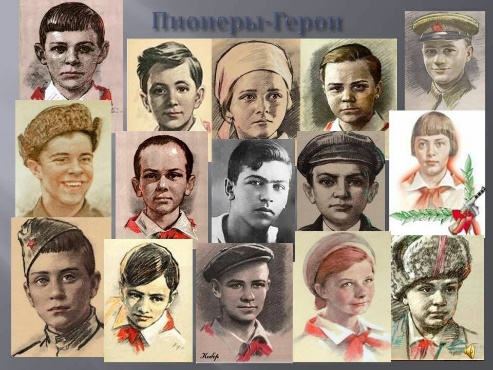 Ведущий: Ребята, как вы думаете, нужно ли сохранять память о подвигах, совершенных нашими героями, в том числе детьми, в годы Великой Отечественной войны.  А как именно это можно сделать? (Отвечают ребята). - Совершенно верно. Все эти способы действительно помогут нам сохранить память о героях. И сегодня мы с вами внесем свой посильный вклад в это благородное дело. Каждая подгруппа станет автором и разработчиком своей виртуальной экспозиции, которые все вместе составят виртуальный музей «Дети – герои Великой Отечественной войны». Думаю, вы уже поняли, что это и будет темой нашей сегодняшней встречи.3. Постановка учебных задач (8-10 минут). Фронтальная работаВедущий: Чтобы создать свою виртуальную экспозицию, давайте посмотрим на экран – на экспозицию Музея истории Уральского государственного педагогического университета и ответим на вопрос:На что нужно обратить внимание при оформлении экспозиции? (Отвечают ребята). - Совершенно верно, обращаем внимание на:ФонРазмер иллюстративных материаловРасположение экспонатов относительно друг другаШрифты, которые используются для создания подписей.- Хорошо. Давайте вместе посмотрим на экран и выведем правила для оформления экспозиции.Демонстрация экспозиций музея, например музея истории УрГПУ, и обсуждения правил создания экспозицииhttp://museum.uspu.ru/vistavki/uralskij-dobrovolcheskij-tankovyj-korpus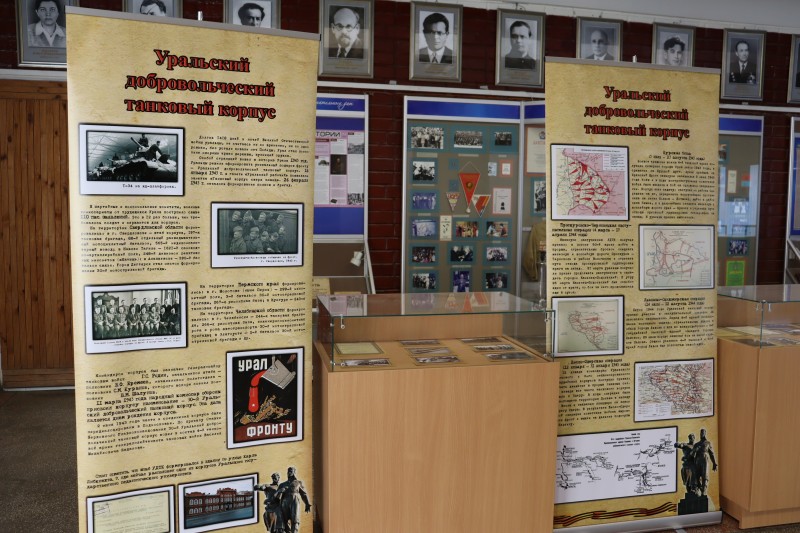 Ведущий: Спасибо, ребята, с оформлением мы с Вами разобрались. Содержание нашей экспозиции, как мы с вами понимаем, будет вытекать собственно из темы. Какие именно материалы, экспонаты, на ваш взгляд, должна содержать наша экспозиция? (Отвечают ребята). - Вы правы:Портрет герояЕго краткую биографиюОписание подвигаПредметы, связанные с его жизнью, подвигом, периодом истории и местностью, в которой он жил.- Таким образом, наша с вами задача – используя свои наработки, материалы из Интернета, создать свою экспозицию, включающую перечисленные компоненты.4. Организация взаимодействия учителя с учащимися (20 минут). Групповая работаВедущий: И так мы приступаем к работе. Создавать свои экспозиции можно либо в любом графическом редакторе, например, в Paint, либо в PowerPoint.Распределите между собой обязанности:- контроль за временем;- поиск материалов в сети Интернет; - дизайн макета экспозиции;- создание экспозиции.Ведущий: Время истекло. Внимательно посмотрите на свои работы, обязательно сохраните их и отправьте учителю по электронной почте. Если вы планируете дополнить или откорректировать свои экспозиции, отправьте их также себе по электронной почте или сохраните на флеш-карте, но обязательно сообщите об этом учителю. Ваши экспозиции дополненные и откорректированные будут размещены на сайте нашей школы.5. Рефлексия деятельности (2-3 минуты). Групповая работаВедущий: Друзья, давайте подведем итог нашей сегодняшней встречи. Для этого возьмите открытки, лежащие у вас на столе. Мы с вами встречаемся накануне Великого праздника. Давайте на открытке напишем пожелания:героям Великой Отечественной войны, завоевавшим Победувсем ныне живущим людям в России и других странахсамим себе. (Учащиеся выполняют работу) 6. Домашнее задание (1 минута).Ведущий: Уважаемые ребята, предлагаю продолжить начатую сегодня работу. Предлагаю Вам организовать акцию «Открытка Победы» и провести ее в нашей школе.Огромное спасибо за наши встречи. Я уверена, что они были интересны и полезны не только мне, но и всем вам. Успехов Вам!2.8. Великая Отечественная война в истории малой родиныЦель: создание условий для развития у учащихся активной гражданской и патриотической позиции, трепетного отношения к истории своей страны, своей малой родины, своего народа, своей семьи, через сохранение памяти предков, участвовавших в борьбе за свободу и независимость своей Отчизны.Учебные задачи, направленные на достижение личностных результатов обучения:- целостное мировоззрение, соответствующее современному уровню развития науки и общественной практики, многообразию окружающего мира; - гражданская идентичность, патриотизм, уважение и чувство ответственности по отношению к настоящему России, ощущение личной сопричастности к российской современной истории; - готовность к конструированию образа жизни, связанного с трудовой деятельностью как неотъемлемой части полноценной жизни человека; Учебные задачи, направленные на достижение метапредметных результатов обучения:- понимание наличия научных подходов к анализу общественной/социальной практики выбора профессии и определению склонностей и способностей человека;- умение обучающихся действовать с учетом позиции других субъектов обучения, умение согласовывать свои действия, устанавливать и поддерживать разнообразные контакты в процессе обучения;Ключевые вопросы: 1. Родной край в годы Великой Отечественной войны 2. Мои земляки – герои Отечества.Оборудование занятия: ноутбук, проектор, листы А4, фломастеры, клей.Прогнозируемы результат: воссоздание исторической эпохи (событий, эпизода) посредством погружения в историческую атмосферу.Ход мероприятияСамоопределение к деятельности (1 минута)Звучит стихотворение:Они накинулись, неистовы,Могильным холодом грозя.Но есть такое слово «выстоять»,Когда и выстоять нельзя.И есть душа – она все вытерпит.И есть земля – она одна,Большая, добрая, сердитая,Как кровь, тепла и солона.И. ЭренбургВедущий: Добрый день, уважаемые ребята! 2. Актуализация вопроса, рассматриваемого на занятии (3 минут)Ведущий: За окном месяц май и этот весенний теплый месяц ознаменован самым важным для каждого россиянина праздником. Какому событию посвящена наша встреча?(Ответы ребят – День Победы)Ведущий: На прошлом занятии мы с Вами обратились к теме героизма детей в годы войны. И созданные Вами презентации были интересны, познавательны и использованы другими учащимися. А акция «Открытка Победы» еще раз напомнила всем участникам, что память о Великой Отечественной войне является связующим звеном между поколениями россиян и помогает почувствовать нам общность истории нашей страны, воспитывает чувство гордости и уважения к событиям прошлого.Однако, часто мы сталкиваемся с такой ситуацией, что многие люди мало знают об истории своей семьи, а ведь свидетелей событий Великой Отечественной войны с каждым годом становится все меньше и меньше. В нашей стране военные события коснулись каждой семьи. Если сейчас не сохранить, их воспоминания, то они просто исчезнут вместе с людьми, не оставив заслуженного следа в истории. Сегодня наша встреча посвящена исторической памяти.Ведущий: Уважаемые ребята, как Вы думаете, что это? (ответы ребят)Согласна с Вами, что сохранение исторической памяти необходимо для того, чтобы чувствовать исторические корни в происходящих процессах, знать историю не как миф, а открыто смотреть в глаза историческим фактам, учитывать ошибки, испытывать гордость за свершения предков. И одной из главных задач является обращение к источникам – письмам, документам, воспоминаниям, фотографиям, видеохронике того времени.3. Постановка проблемной задачи (1-2минут)Ведущий: Уважаемые ребята, сегодня мы с Вами будем создавать живую газету. Она будет состоять из документов, воспоминаний, писем. Вы загляните в ваши семейные альбомы, вспомните о воевавших родственниках. У нас будет уникальная возможность не только рассказать об их жизни и подвиге, но и обратиться к ним, написав им письмо.Ведущий: А для начала проведем разминку. Работу построим по рядам. Каждой команде в течение 2-3 минут собрать из отельных слов 5 пословиц и поговорок на военную тему:Разбить неприятеля наголову,Пришел, увидел, победилХочешь мира – готовься к войнеКому война. А кому – мать роднаВойна все спишет.Ведущий: Уважаемые ребята, прошу Вас озвучить полученные варианты пословиц. Спасибо! Вы молодцы!4. Организация взаимодействия учителя с учащимися по овладению темы занятия (25-30 минут)Ведущий: Великая Отечественная война одно из самых трагических событий нашей страны. «Жестокость является благом для будущего... Войну против России нельзя вести по-рыцарски. Ее нужно вести с беспощадной, безжалостной и неукротимой жестокостью», - так напутствовал Гитлер свои войска перед нападением на нашу страну.Несмотря на все трудности, наша страна отстояла свою национальную независимость и целостность своей территории.Наш край принял активное участие в борьбе с врагом. Предлагаю послушать выступления ребят о героическом (трудовом) подвиге наших земляков.Выступления групп ребят с презентациями и докладами по темам: 1. Предприятия города/поселка в годы Великой Отечественной войны.2. Помощь жителей города/ поселка фронту.Методические рекомендации: возможно применить театрализацию при работе с учащимися – показать сцену сбора и отправки на фронт, сцену песни бойцов, исполняющих песни между боями.Ведущий: Уважаемые ребята, благодарю Вас! Наш край внес посильный вклад в общее дело Победы. И мы должны знать своих геров в лицо. Сегодня у нас есть уникальная возможность не только послушать воспоминания участников войны, но и из первых уст услышать их рассказы.Вариант 1. Учащиеся предварительно собрали записи-воспоминания жителей- участников войны. Демонстрируют записи, обсуждают, делятся впечатлениями.Методические рекомендации: При условии использования данного варианта работы требуется предварительная подготовка. Встреча с земляками – очевидцами Великой Отечественной войны, запись их биографических рассказов, воспоминаний о значимых событиях в жизни населенного пункта.Учащиеся должны быть познакомлены с правила оформления воспоминаний очевидцев исторических событий.Правила интервьюирования и оформления записанных воспоминаний:Для встречи с земляком необходимо подготовиться: предварительно изучить биографию человека, воспоминания которого будут записываться; заранее составить вопросы.Воспоминания записываются от первого лица.Во время разговора следует уточнять даты событий.Не следует сокращать слова, особенно имена, иначе могут быть неточности в тексте.Все географические названия и имена следует несколько раз переспросить и уточнить.Аббревиатуру необходимо расшифровать.Следует с собеседником придумать тему воспоминаний.С напечатанным текстом следует познакомить автора воспоминаний и попросить его поставить подпись на каждой странице текста.Если есть возможность сканировать фотографии, предварительно подписав их карандашом на обратной стороне. Фотографии вернуть владельцу. Вариант 2. Просмотр фильмов-воспоминаний.Предлагаем обратиться к ресурсу – Всероссийской многофункциональной гражданско-патриотической платформы «Живая история» (URL: Патриотическое воспитание молодежи, всероссийский патриотический проект «Живая история» (xn----7sbfpkcaba0dcvcjgaj5ug.xn--p1ai)Фильм "1945. Спасибо за Победу!". Документальный фильм о завершающем этапе Великой Отечественной войны 1944 - 1945 гг. О событиях того времени рассказывают непосредственные участники - ветераны Великой Отечественной войны, которые день за днем приближали нашу Победу.Фильм "Операция "Багратион" в воспоминаниях уральцевДокументальный фильм о знаменитой операции Великой Отечественной войны 1941-1945 гг. Спустя 70 лет об операции "Багратион" рассказывают ее непосредственные участники - ветераны Великой Отечественной войны, живущие на территории Свердловской области.Фильм "Сталинград! Ты весь - Победа жизни!"Документальный фильм о Сталинградской битве. Из устных воспоминаний ее участников, проживающих в Свердловской области, мы узнаем о грозных боевых годах и героизме в советской стране. Фильм "Подвигу лежит дорога в вечность"Боевой путь в воспоминаниях ветеранов Уральского Добровольческого танкового корпусаДокументальный фильм о Великой Отечественной войне 1941 - 1945 гг. и вкладе уральцев в великую Победу. Фильм о боевом пути Уральского Добровольческого танкового корпуса в воспоминаниях ветеранов. Ведущий: Уважаемые друзья, какие чувства Вы испытываете, когда слышите и видите наших геров? (Ответы ребят)Ведущий: Соглашусь с Вами, это чувство гордости, уважения и любви к своим соотечественникам, героически сражавшимся против фашизма, отстоящим мир на нашей земле, сохранившим нашу страну. Спасибо им! Вариант 3. Предлагаем поделиться на 3-4 группы и поработать с сайтами, освещающими события Великой Отечественной войны.Задание: поиск информации о земляках – участниках войны, составить фото-визитку героя.Полезные ресурсы:https://polkrf.ru - Бессмертный полк Россииhttps://www.obd-memorial.ru - Обобщенный банк данных содержит информацию о защитниках Отечества, погибших и пропавших без вести в период Великой Отечественной войны и послевоенный период.http://podvignaroda.mil.ru - Информационный ресурс открытого доступа, наполняемый всеми имеющимися в военных архивах документами о ходе и итогах основных боевых операций, подвигах и наградах всех воинов Великой Отечественной. http://rf-poisk.ru - Официальный сайт Общероссийского общественного движения по увековечению памяти погибших при защите Отечества.http://роспатриотцентр.рф - Официальный сайт Российского центра гражданского и патриотического воспитания детей и молодежи (Роспатриотцентр).http://волонтёрыпобеды.рф - Официальный сайт Всероссийского волонтерского корпуса 70-летия Победы в Великой Отечественной войне 1941-1945 годов, основной целью которого является формирование у молодых людей чувства сопричастности к Великой Победе нашего народа путём вовлечения их в волонтёрскую практику.https://pamyat-naroda.ru - Портал «Память народа» создан Министерством обороны по решению Российского оргкомитета «Победа» и поддержан поручением Президента Российской Федерации и Постановлением Правительства РФ. Главная цель проекта – предоставить возможность пользователям получить наиболее полную информацию об участниках Великой Отечественной войны за счет новых интерактивных инструментов и развития обобщенных банков данных «Мемориал» и «Подвиг народа в Великой Отечественной войне 1941-1945 гг.».http://рцпв.рф - Официальный сайт Регионального центра патриотического воспитанияИгра-реконструкция «Формирование Уральского добровольческого танкового корпуса»Прогнозируемы результат: воссоздание исторической эпохи (событий, эпизода) посредством реконструкции деяний и речей участников, их внешнего вида, интерьера, бытовых принадлежностей и т.д.Предварительная подготовка: изучение текстов и материалов из книг В.И. Зайцева, А.Д. Кириллова, А.В.Турчанинова;Просмотр документальных фильмов «Вот и вся жизнь» (реж. Б.Кустов, С. Мирошниченко, 1983), «Слава и память» (реж. Б. Кустов, 2010), «1943. Уральцы на Огненной дуге» (реж. А.Лепилин, 2013), «Уральский добровольческий танковый корпус» (сценарий О.Петряевой, 2013), «Мы победили!» (реж. А. Турчанинов, 2018) и др.Распределение ролей (добровольцы, секретарь Свердловского обкома ВКП(б) В.М. Андриянов, работники военкомата, ведущие запись добровольцев, молодежь (школьники), которым отказывают в праве быть на фронте);Подготовка помещения, оформление: карта схема боевого пути УДТК, плакаты военных лет, большое фото памятника уральским рабочим и танкистам УДТК в Екатеринбурге и др.Подбор музыкального сопровождения;Подготовка зрителей: поиск одежды того времени (женские косынки, телогрейки, военная форма), обувь, прически.Методические рекомендации. Мероприятие, посвященное событиям Великой Отечественной войны и ее роли в истории родного края можно построить, используя региональный материал.В качестве примера предлагаем вариант организации и проведения игры-реконструкции, посвященной формированию Уральского добровольческого танкового корпуса. Освещение истории создания и боевого пути Уральского добровольческого танкового корпуса.Примерный план:История образования корпусаСудьба участников УДТК (по воспоминаниям)Знакомство с самым известным памятником Свердловской области, называемый в народе «под варежкой», посвященный Уральскому добровольческому танковому корпусу. Обращается внимание на то, что день образования корпуса 11 марта с 2012 года считается памятной датой - День народного подвига по формированию Уральского добровольческого танкового корпуса в годы Великой Отечественной войны. Историческая справка:   11 марта 1943 года в Советском Союзе появилось уникальное танковое соединение, которому Иосиф Сталин присвоил наименование "Уральский добровольческий танковый корпус". Идея его создания возникла в трудовых коллективах Свердловской области и появилась она еще в 1942 году, когда продолжались бои в Сталинграде.За этим длинным названием, подчеркивающим значимость дивизии, скрывается настоящий подвиг — причем подвиг не только военный, но и трудовой. Подвиг этот творился в тылу, руками рабочих Урала.Добровольческий танковый корпус стал уникальным подарком от трудящихся фронту. Все необходимое — от пуговиц для формы до танков Т-34 — рабочие сделали сверх плана либо приобрели на собственные сбережения. Таким образом, государство не затратило на формирование дивизии ни одной копейки.16 января 1943 года в газете "Уральский рабочий" появился материал "Танковый корпус сверх плана", в котором свердловские танкостроители обязались изготовить столько танков и самоходных орудий, сколько требуется для укомплектования армейского корпуса, а также обучить своих же рабочих-добровольцев вождению боевых машин и отчислять часть заработка на оснащение корпуса оружием и обмундированием. Этот почин свердловчан поддержали также рабочие заводов в Челябинской и Молотовской (Пермской) областях. Как только начали формироваться полки и бригады УДТК в уральские военкоматы хлынул поток заявлений от добровольцев. Их поступило 110 тысяч — в 12 раз больше, чем требовалось для комплектации формируемого воинского соединения. В итоге командованием были сформированы три танковые бригады, четыре полка, одна мотострелковая и другие боевые части, вошедшие в структуру Уральского добровольческого танкового корпуса.За два года участия в Великой Отечественной войне бойцы УДТК прошли путь от Орла до Праги. Верховный главнокомандующий советских войск Иосиф Сталин 27 раз объявлял корпусу и его частям благодарности. За свои воинские подвиги Уральский добровольческий танковый корпус был награжден орденами Красного Знамени, Суворова II степени и Кутузова II степени. На знаменах 15 частей УДТК к концу Великой Отечественной войны красовались 54 боевых ордена. 27 воинов корпуса стали полными кавалерами Орденов Славы трех степеней, а 38 гвардейцам УДТК было присвоено звание Героя Советского Союза.Это хороший поводом еще раз вспомнить героический труд наших предков, совершивших настоящий трудовой подвиг!Примерные эпизоды:1. В.М. Андрианов зачитывает телеграмму секретарей Свердловского, Челябинского (Н.С. Патоличев) и Молотовского (Н.И. Гусаров) обкомов ВКП(б), направленную И.Сталину: «Выражая благородные патриотические желания уральцев, мы просим Вам, товарищ Сталин, разрешить нам сформировать особый добровольческий Уральский танковый корпус Вашего имени в честь ознаменования 25-й годовщины Красной Армии».2. Уральцы – добровольцы зачитывают заявления о вступлении в корпус. П.И. Олеников (Дзержинский райвоенкомат г.Нижнего Тагила): «Прошу …зачислить меня добровольно в уральский танковый корпус. Работаю на заводе № 120 цех 1 в качестве слесаря. Хочу с оружием в руках защищать свою родину…»3. …9 мая 1943 г. Свердловский оперный театр им. А.В. Луначарского. От собравшихся на митинг уральцев выступает группа заводчан (на самом деле выступал В.М. Андрианов), зачитывающих Наказ добровольцам: «Помните наш наказ. В нем наша родительская любовь и суровый приказ, супружеское напутствие и наша клятва. Не забывайте – вы и ваши машины – это частица нас самих, это – наша кровь, наша старинная уральская добрая слава, наш огненный гнев к врагу. Смело ведите стальную лавину танков. Вас ждут подвиги и слава. Мы уверены: лютый враг будет повержен в прах…». Будущие танкисты хором (тогда этот текст был зачитан командиром корпуса генерал-майором Г.С. Родиным) зачитывают клятву: «Клянемся ! Быть образцом военной дисциплины. Свято соблюдать порядок и организованность. В совершенстве овладеть военной техникой. Мы не дрогнем в боях за святую землю. Не пожалеем крови и самой жизни ради свободы и счастья нашего народа, ради полного освобождения родной земли от захватчиков. Клянемся!...».4. Участники театрализованных сцен могут исполнить песни военных лет («Священная война», «Прощание славянки», под который добровольцы уходили на фронт).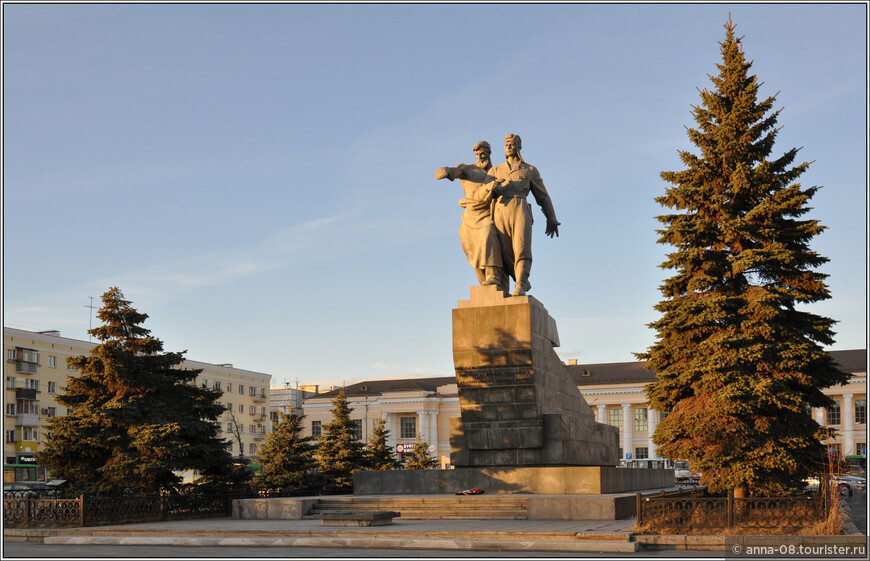 Двухфигурная композиция из скульптуры старого рабочего и молодого танкиста, символизирующая единство фронта и тыла. На постаменте надпись:ГЕРОЯМ ВЕЛИКОЙ ОТЕЧЕСТВЕННОЙ ВОЙНЫ
1941—1945 гг. ВОИНАМ УРАЛЬСКОГО
ДОБРОВОЛЬЧЕСКОГО ТАНКОВОГО КОРПУСА
ОТ ТРУДЯЩИХСЯ СВЕРДЛОВСКОЙ ОБЛАСТИУ подножия памятника установлена ещё одна плита с надписью: «Здесь хранится земля, обагрённая кровью уральских танкистов — добровольцев в ожесточённых боях под городами Орлом, Львовом, Прагой и Берлином в 1943—1945 годах».Ведущий: Уважаемые ребята, спасибо большое! Сегодня мы с Вами стали настоящими исследователями прошлого. И смогли прикоснуться к подлинным страницам героической истории нашей Родины. Звучит стихотворение:Треугольником сложен потемневший листок,В нем и горькое лето, и сигналы тревог,
В нем печаль отступленья в тот отчаянный год.
Рвется ветер осенний и команда: вперёд!
Даже смерть отступала, хоть на несколько дней,
Где солдатские письма шли дорогой своей.
И с поклоном последние письма, полные сил,
От погибших в сраженьях почтальон приносил.
Письма с фронта вобрали и судьбу, и любовь,Ведущий: Уважаемые ребята, Вы, наверное, знаете, что самым ценным на войне являлась весточка с родины, письмо от родных и любимых. Знаменитые треугольники стали символом Победы. Сегодня мы с Вами научимся их изготавливать и напишем письмо своим предкам. Это могут быть ваши родственники – участники Великой Отечественной войны, у кого их нет – мы обратимся к Неизвестному солдату, погибшему за нашу Родину, оставшемуся на поле боя, не вернувшемуся домой. Изготовление писем – треугольников.	Для изготовления писем - треугольников нам потребуются следующие материалы и инструменты:
- листы белой бумаги;
- цветная бумага;
- ножницы;
- клей ПВА;
- георгиевская лента;
- пластилин;
- пакетик чая или щепотку растворимого кофе;
- шаблоны.Практическая часть (сопровождается презентацией).-Первым делом мы должны сложить наше письмо в виде уголка. Для этого лист формата А4 (крафт-бумаги) располагаем перед собой вертикально, а затем правый верхний угол загибаем в левую сторону. После этого верхний уголок отогнем вправо и вниз. Так мы наметили треугольную форму будущего письма.-В нижней части необходимо загнуть уголки слева и справа. После этого нижнюю часть загнем вверх. Затем эту загнутую часть необходимо заправить внутрь конвертика.- «Состарим» лист бумаги с помощью пакетика чая. Можно дополнительно состарить края треугольника, чтобы она выглядела как конверт 75-летней давности, обмакнув их в чай или кофе или просто затонировать краской на губке.-Займемся оформлением нашей открытки. На лицевой стороне будет небольшая гвоздика, выполненная из бумаги. Для самого цветка нам потребуется вырезать из красной бумаги 2 квадрата со стороной 5 см. Затем каждый треугольник складываем определенным образом. Первым делом выполняем диагональный изгиб. Далее делаем еще одно сложение пополам.-Теперь верхнюю часть получившегося треугольника следует загнуть вправо и вверх. Нижний слой этого треугольника загибаем вправо и вниз. Из второго треугольника необходимо выполнить такую же заготовку для будущей гвоздики.-На лицевую сторону нашего письма приклеиваем рядом 2 красные заготовки, оформляя их в виде цветочка. Для основания гвоздики нам потребуется из зеленой бумаги вырезать квадрат со стороной 4 см, а затем сложить его 2 раза. Приклеиваем получившуюся заготовку в нижней части гвоздики. Для стебелька вырезаем и приклеиваем узкую зеленую полоску.-Теперь можно закрепить георгиевскую ленту. Один ее край фиксируем с изнаночной стороны нашего письма. Другой край ленты приклеиваем в правой верхней части с изнаночной стороны. Осталось выполнить надпись «9 Мая», делаем это с помощью цветных фломастеров.5. Рефлексия (5 минут)Ведущий: Уважаемые ребята, благодарю Вас за работу.  Друзья, сегодня мы с Вами обратились к славной и героической истории нашей страны. Как Вы думаете, почему историческую память о Великой Отечественной войне необходимо сохранять и передавать последующим поколениям?   - Что из того, что вы сегодня узнали, чему научились, что будет наиболее полезным в вашей будущей профессиональной деятельности?6. Домашнее задание.Ведущий: Работа наша сегодня была очень плодотворной и хотелось, чтобы о ней узнали и другие ребята из нашей школы. Предлагаем Вам организовать Живую газету в классах начальной школы. Знакомство младших ребят с великой историей нашей страны, героическими событиями в истории нашего края является важным, поскольку формирует у них такие качества как любовь и уважение к Родине, патриотизм, уважение к подвигу и героизму.   Успехов Вам!   Библиографический списокПервый шаг в профессию педагогаАжиев, А. В. Моя будущая профессия - педагог / А. В. Ажиев, З. И. Гадаборшева ; МИНИСТЕРСТВО ПРОСВЕЩЕНИЯ РОССИЙСКОЙ ФЕДЕРАЦИИ; ФЕДЕРАЛЬНОЕ ГОСУДАРСТВЕННОЕ БЮДЖЕТНОЕ ОБРАЗОВАТЕЛЬНОЕ УЧРЕЖДЕНИЕ ВЫСШЕГО ОБРАЗОВАНИЯ «ЧЕЧЕНСКИЙ ГОСУДАРСТВЕННЫЙ ПЕДАГОГИЧЕСКИЙ УНИВЕРСИТЕТ». – Махачкала : Общество с ограниченной ответственностью "АЛЕФ", 2021. – 100 с. – ISBN 978-5-00128-734-6. – EDN UASSNP. – URL:  https://elibrary.ru/item.asp?id=46599282 (дата обращения 12.09.2022). Введение в педагогическую профессию / Н. Ф. Гейжан, А. С. Душкин, Е. В. Филипенко [и др.] ; Санкт-Петербургский университет МВД России. – Санкт-Петербург : Санкт-Петербургский университет Министерства внутренних дел Российской Федерации, 2021. – 188 с. – ISBN 978-5-91837-490-0. – EDN YRPBYR. – URL:  https://elibrary.ru/item.asp?id=47410179  (дата обращения 12.09.2022).  Воеводина, С. А. Введение в педагогическую профессию [Электронный ресурс] : электрон. учеб.-метод. комплекс / С. А. Воеводина, Т. Л. Жукова. – Новополоцк : Полоц. гос. ун-т, 2020. – 1 электрон. опт. диск (CD-ROM). ISBN 978-985-531-708-2.  – URL:  https://elib.psu.by/handle/123456789/25699  (дата обращения 12.09.2022).  Горностай, Т. Л. Введение в педагогическую профессию : учеб.-метод. пособие / Т. Л. Горностай ; М-во образования Респ. Беларусь, Брест. гос. ун-т им. А. С. Пушкина. – Брест : БрГУ, 2021. – 170 с. ISBN 978-985-22-0329 – URL:  http://rep.brsu.by:80/handle/123456789/7542  (дата обращения 12.09.2022). Педагогические классы: опыт и перспективы: материалы III Международной научно-практической конференции, г. Минск, 5 ноября 2019 г. / Бел. гос. пед. ун-т им. Максима Танка; под ред. А. И. Жука. – Минск : БГПУ, 2019.  – URL:  https://crpo.bspu.by/wp-content/uploads/2020/11/ped-klassy_opyt-i-perspektivy-2019-1.pdf  (дата обращения 12.09.2022). Сопровождение интеграции молодых педагогов в профессию : Учебно-методическое пособие / Э. А. Березяк, В. А. Безруких, А. В. Звягин [и др.]. – Санкт-Петербург : Свое издательство, 2021. – 60 с. – ISBN 978-5-4386-2106-5. – EDN ZMNQTP.  – URL:  https://elibrary.ru/item.asp?id=47949731  (дата обращения 12.09.2022).  Чугаева И. Г. Введение в педагогическую деятельность [Электронный ресурс] : учебное пособие / И. Г. Чугаева ; Урал. гос. пед. ун-т. — Екатеринбург : [б. и.], 2018. — Режим доступа: http://elar.uspu.ru/handle/uspu/8639. Шайденко, Н. А. Теоретические основы профессионального становления учителя на этапе вхождения в профессию / Н. А. Шайденко. – Тула : Тульский государственный университет, 2017. – 96 с. – EDN ZTOWVX. – URL: https://elibrary.ru/item.asp?id=30597845  (дата обращения 12.09.2022).  Шерайзина, Р. М. Профессия – учитель сельской школы в современном информационном обществе / Р. М. Шерайзина, З. Б. Ефлова, М. В. Александрова. – Великий Новгород : Новгородский государственный университет имени Ярослава Мудрого, 2020. – 282 с. – ISBN 978-5-89896-674-4. – EDN KGYSNT. – URL:  https://elibrary.ru/item.asp?id=44154040  (дата обращения 12.09.2022).   С чего начинается РодинаБайрамова, Л. К. Родина: гении и герои / Л. К. Байрамова. – Казань : ООО "Центр инновационных технологий", 2019. – 136 с. – ISBN 978-5-93962-967-6. – EDN DRLRNN. – URL:  https://elibrary.ru/item.asp?id=42617207  (дата обращения 12.09.2022).Бородина, Е. Н. Духовно-нравственное и патриотическое воспитание детей: теория и методика : Учебно-методическое пособие / Е. Н. Бородина. – Екатеринбург : Уральский государственный педагогический университет, 2020. – 218 с. – ISBN 978-5-7186-1636-1. – EDN EPBFOE. – URL:  https://elibrary.ru/item.asp?id=45694852 (дата обращения 12.09.2022).   Духовно-нравственное и патриотическое воспитание детей : Сборник статей / Ответственный редактор Е.Н. Бородина. – Екатеринбург : Уральский государственный педагогический университет, 2020. – 390 с. – ISBN 978-5-7186-1637-8. – EDN OEYRQB. – URL:  https://elibrary.ru/item.asp?id=44656699 (дата обращения 12.09.2022).    Образ Родины: содержание, формирование, актуализация : Материалы III Международной научной конференции, Москва, 19 апреля 2019 года. – Москва: Учреждение высшего образования "Московский художественно-промышленный институт", 2019. – 605 с. – ISBN 978-5-9908535-3-9. – EDN ZKTAWY. – URL:  https://elibrary.ru/item.asp?id=38540005  (дата обращения 12.09.2022).  Образ Родины: содержание, формирование, актуализация : Материалы IV Международной научной конференции, Москва, 18 сентября 2020 года. – Москва: Учреждение высшего образования "Московский художественно-промышленный институт", 2020. – 846 с. – ISBN 978-5-9908535-5-3. – EDN TTMQGB.  – URL:  https://elibrary.ru/item.asp?id=43110933  (дата обращения 12.09.2022).  Образ Родины: содержание, формирование, актуализация : Материалы V Международной научной конференции, Москва, 23 апреля 2021 года. – Москва: Учреждение высшего образования "Московский художественно-промышленный институт", 2021. – 856 с. – ISBN 978-5-9908535-9-1. – EDN YBDUSQ. – URL:  https://elibrary.ru/item.asp?id=46308259  (дата обращения 12.09.2022). Патриотическое воспитание молодежи как фактор формирования российской идентичности : Учебно-методическое пособие по организации патриотического воспитания учащейся молодежи Кубани. 30-й годовщине Возрождения казачества Кубани посвящается / Армавирский государственный педагогический университет. – Армавир : ИП Шурыгин В.Е., 2019. – 186 с. – ISBN 978-5-91153-132-4. – EDN ENMOTX. – URL:  https://elibrary.ru/item.asp?id=42398966  (дата обращения 12.09.2022).     Познание Родины: актуальные практики детско-юношеского туризма и краеведения : Учебное пособие / Н. Е. Самсонова, А. А. Соколова, А. М. Макарский [и др.]. – Санкт-Петербург : Ленингррадский областной институт развития образования, 2019. – 378 с. – ISBN 978-5-9500946-2-0. – EDN HASKEW. – URL:  https://elibrary.ru/item.asp?id=41750196 (дата обращения 12.09.2022). Проблемы и базовые принципы укрепления суверенитета России : коллективная монография. – Санкт-Петербург : Санкт-Петербургский государственный аграрный университет, 2017. – 473 с. – ISBN 978-5-85983-266-8. – EDN YNVWGY.  – URL:  https://elibrary.ru/item.asp?id=32386429&selid=32386901  (дата обращения 14.09.2022).   Харченко, В. К. История Родины в зеркалах семейного родословия / В. К. Харченко ; Министерство науки и высшего образования Российской Федерации; Белгородский государственный национальный исследовательский университет. – Белгород : Белгородский государственный национальный исследовательский университет, 2021. – 420 с. – ISBN 978-5-9571-3089-5. – EDN DMDGYQ. – URL:  https://elibrary.ru/item.asp?id=46506372  (дата обращения 12.09.2022).  Чикаева, Т. А. Родина. Патриотизм (социально-философское исследование) / Т. А. Чикаева ; Московский художественно-промышленный институт. – Москва : Учреждение высшего образования "Московский художественно-промышленный институт", 2019. – 129 с. – ISBN 978-5-9908535-8-4. – EDN VXXDUE. – URL:  https://elibrary.ru/item.asp?id=37203735  (дата обращения 12.09.2022).  Хочу помочь! (к Дню волонтера)Академия добровольчества / Союз женщин Челябинской области. – Челябинск : Общество с ограниченной ответственностью "Край Ра", 2020. – 80 с. – ISBN 978-5-6045648-3-7. – EDN TFLDWL. – URL:  https://elibrary.ru/item.asp?id=45796511 (дата обращения 12.09.2022).  Арсеньева Т. Н. Школа волонтёра. Рабочие программы. 5–9 классы : учеб. пособие для общеобразоват. организаций / Т. Н. Арсеньева, А. В. Коршунов, А. А. Соколов. — М. : Просвещение, 2021. — 80 с. — (Внеурочная деятельность). — ISBN 978-5-09-076985-3. – URL:  https://catalog.prosv.ru/attachment/0870a409e42b44aa16d9f764ccd53525f85a0230.pdf  (дата обращения 13.09.2022).  Котикова, О. В. Социальное волонтерство в образовательных учреждениях : Учебно-методическое пособие / О. В. Котикова, Н. А. Шумская. – Санкт-Петербург : Общество с ограниченной ответственностью «Страта», 2021. – 88 с. – ISBN 978-5-907476-06-6. – EDN PNIPBV. – URL:  https://elibrary.ru/item.asp?id=46498401 (дата обращения 12.09.2022).   Лисенкова, А. А. Особенности организации волонтерской деятельности в сфере культуры : учебное пособие / А. А. Лисенкова, А. Ю. Мельникова, Н. С. Мельникова. – Пермь : Пермский государственный институт культуры, 2021. – 216 с. – ISBN 978-5-91201-394-2. – EDN CFSARU. – URL:  https://elibrary.ru/item.asp?id=48244629 (дата обращения 12.09.2022).  Методические рекомендации для организатора волонтёрской деятельности по внедрению практик экологического волонтёрства / А.В. Ивоева, А.А. Медков. — М.: ГК «Росатом», АВЦ, 2022. — 68 с. - URL:  https://edu.dobro.ru/upload/uf/db0/db05ef502985f8ca1ef65e1a4dbd2635.pdf  (дата обращения 13.09.2022).    Методическое пособие «Мир экологического волонтерства» . - Москва: АВЦ, 2021 - URL:  https://edu.dobro.ru/upload/uf/2f7/2f7f2eafd52bb32cb05308346e9f7738.pdf  (дата обращения 13.09.2022).     Методическое пособие по организации волонтерской (добровольческой) деятельности / Под редакцией Т.А. Шульгиной, Н.А. Кетовой, Е.П. Непочатых. – Курск : Индивидуальный предприниматель Бескровный Александр Васильевич, 2020. – 118 с. – ISBN 978-5-907407-03-9. – EDN FFYMBQ. – URL:  https://elibrary.ru/item.asp?id=44586564 (дата обращения 12.09.2022).   Организация волонтерского движения в образовательной организации : Учебно-методическое пособие в 3х ч. / Л. Ю. Овчаренко, Е. Н. Фанина, М. И. Кирикова, Т. Н. Дорошенко. – Москва : Издательство "Перо", 2018. – 104 с. – ISBN 978-5-00122-161-6. – EDN XSKMHB. – URL:  https://elibrary.ru/item.asp?id=35210159 (дата обращения 12.09.2022).    Организация добровольческой (волонтерской) деятельности и взаимодействие с социально ориентированными НКО: учебник / Ю. С. Белановский, В. Б. Беневоленский, Н. И. Горлова [и др.]. – Москва : Национальный исследовательский университет "Высшая школа экономики", 2022. – 456 с. – ISBN 978-5-7598-2634-7. – DOI 10.17323/978-5-7598-2634-7. – EDN LLWWKY. – URL:  https://elibrary.ru/item.asp?id=47874599 (дата обращения 12.09.2022). Профилактика девиантного поведения подростков средствами добровольческой деятельности : Сборник научных трудов / Ответственный редактор Е.В. Москвина. – Екатеринбург : [б.м.], 2017. – 90 с. – ISBN 978-5-904913-34-2. – EDN ZUMYDZ. – URL:  https://elibrary.ru/item.asp?id=30640116 (дата обращения 12.09.2022).   Рахимова, М. В. "Шаги". Опыт волонтерского движения : монография / М. В. Рахимова. – Москва : Международное издание "Этносоциум и межнациональная культура", 2018. – 123 с. – ISBN 978-5-907021-17-4. – EDN YPTZTN.  – URL:  https://elibrary.ru/item.asp?id=36544877  (дата обращения 12.09.2022).  Н.С. Рогожкина, А.В. Ивоева Инструкции по формированию добровольческих (волонтерских) центров в сфере культуры на базе образовательных, некоммерческих организаций и учреждений культур», 2020. — 74 с. – URL:  https://edu.dobro.ru/upload/uf/591/5915e509af2039642fca30fb52089022.pdf  (дата обращения 12.09.2022).  Стандарт работы организатора добровольческой/волонтерской деятельности; Издательство Ассоциации волонтерских центров, 2021. 149 с. – URL:  https://edu.dobro.ru/upload/uf/8b2/8b28d27e0458ebce2f0d9f93ad076f61.pdf (дата обращения 13.09.2022).   А. С. Федоров, В. А. Зотова, А. П. Метелев  Методическое пособие «Модель школьного добровольческого отряда». – М.: Издательство «Перо», 2018. – 101 с. – URL:  https://edu.dobro.ru/upload/uf/b70/b70309fcc9ca33bc719f07ea77c52e06.pdf (дата обращения 13.09.2022).    Шрамко, Н. В. Основы волонтерской деятельности : учебно-методическое пособие / Н. В. Шрамко, М. А. Николаева, А. И. Быстрова. – Екатеринбург : Уральский государственный педагогический университет, 2019. – 161 с. – EDN VFNTOW. – URL:  https://elibrary.ru/item.asp?id=41379554 (дата обращения 12.09.2022).    Как слово наше отзовется (День полного освобождения Ленинграда от фашистской блокады) и Дню памяти жертв ХолокостаБитва за Ленинград 1941-1944 гг.: подвиг города-героя в Великой Отечественной войне, Санкт-Петербург, 29–30 января 2019 года. – Санкт-Петербург: Общество с ограниченной ответственностью "Нестор-История", 2019. – 312 с. – ISBN 978-5-4469-1593-4. – EDN URGFFZ. – URL:  https://elibrary.ru/item.asp?id=41657983 (дата обращения 14.09.2022). Великий подвиг народа по защите Отечества: вехи истории : сборник научных статей / Уральский государственный педагогический университет ; [под общей редакцией С. А. Минюровой и др.]. — Екатеринбург : [б. и.], 2020. — Ч. 1., 2, 3. — 355, [1] с. – URL:  http://elar.uspu.ru/handle/uspu/13708  (дата обращения 13.09.2022). Война и память : сборник научных статей, посвященный 75-летию Победы в Великой Отечественной войне / под общей редакцией О. В. Архиповой и А. И. Климина; Ассоциация «НИЦ «Пересвет». – Санкт-Петербург : Ассоциация содействия изучению и популяризации истории и социально-гуманитарных наук "Научно-исследовательский центр "Пересвет", 2020. – 220 с. – ISBN 978-5-903187-48-5. – EDN GANSCZ. – URL:  https://elibrary.ru/item.asp?id=46669296&selid=46669319  (дата обращения 14.09.2022). Изучение истории Великой Отечественной войны и блокады Ленинграда в курсах истории России и во внеурочной деятельности : Методическое пособие / Т. А. Полковникова, С. В. Александрова, Д. М. Демидович, О. Н. Журавлева. – Санкт-Петербург : Санкт-Петербургская академия постдипломного педагогического образования, 2020. – 82 с. – ISBN 978-5-7434-0834-4. – EDN PFQMOC. – URL:  https://elibrary.ru/item.asp?id=47882744  (дата обращения 13.09.2022). Ломагин Н. В тисках голода. Блокада Ленинграда в документах германских спецслужб, НКВД и письмах ленинградцев. – Москва: Яуза-каталог, 2017. - 496с. . – URL:  https://www.google.com/books?hl=ru&lr=&id=aXMUEAAAQBAJ&oi=fnd&pg=PA15&dq=%D0%B1%D0%BB%D0%BE%D0%BA%D0%B0%D0%B4%D0%B0+%D0%BB%D0%B5%D0%BD%D0%B8%D0%BD%D0%B3%D1%80%D0%B0%D0%B4%D0%B0&ots=8RxiKEdNGE&sig=ivYLGbmLNwBK1hJitpc4XqN80Po  (дата обращения 13.09.2022). Сохраняя память о Холокосте: сборник статей по материалам региональной заочной научно-практической конференции (г. Белгород, 20 февраля 2020 г.) [Электронный ресурс] / под ред. Т.А. Симановой, А.М. Омельян, А.А. Москвитиной, Д.А. Покидовой. – Белгород: БелИРО, 2020. – 141 с. – Режим доступа:https://beliro.ru/ assets/resourcefile/168/konferencziya.xolokost-sbornik-ispr-25.03.pdf (дата обращения 13.09.2022). Трудные вопросы истории России: методы преподавания и новые подходы в науке: сборник статей по материалам IV краевой научнопрактической конференции / ответственный редактор Масюкова Н.Г., СКИРО ПК и ПРО. – Ставрополь: ГБУ ДПО СКИРО ПК и ПРО, 2020 г. – 130 с. – URL:  https://staviropk.ru/attachments/article/887/%D0%A1%D0%B1%D0%BE%D1%80%D0%BD%D0%B8%D0%BA%20%D0%9D%D0%9F%D0%9A%202020%20%D0%B3%D0%BE%D1%82%D0%BE%D0%B2.pdf (дата обращения 13.09.2022). Федюшина, З. А. Моя блокада / З. А. Федюшина ; Рисунки Юли Голоушиной. – Санкт-Петербург : Общество с ограниченной ответственностью "Издательство "Юридический центр", 2019. – 54 с. – (Несерийные научные издания). – ISBN 978-5-94201-773-6. – EDN MHJMJK.  – URL:  https://elibrary.ru/item.asp?id=42635455  (дата обращения 13.09.2022).  Фролов, М. И. Осторожно! Великая Отечественная / М. И. Фролов, В. Н. Скворцов, В. В. Василик. – Санкт-Петербург : Ленинградский государственный университет им. А.С. Пушкина, 2017. – 196 с. – ISBN 978-5-8290-1621-0. – EDN XPOKQP. – URL:  https://elibrary.ru/item.asp?id=35047443&selid=35047479 (дата обращения 13.09.2022). Очерки о педагогике и педагогахАбраменкова, В. В. Ценность детства в современном мире и образовании / В. В. Абраменкова. – Москва : Федеральное государственное бюджетное научное учреждение «Институт изучения детства, семьи и воспитания Российской академии образования», 2019. – 232 с. – ISBN 978-5-91955-158-4. – EDN ZTIWLJ. – URL:  https://elibrary.ru/item.asp?id=41397292  (дата обращения 13.09.2022).  Абрамова, Н. Н. Очерки по истории педагогики : учебное пособие / Н. Н. Абрамова. – Москва : ООО "Издательство "Спутник+", 2021. – 60 с. – ISBN 978-5-9973-5890-7. – EDN WGGWEY. – URL:  https://elibrary.ru/item.asp?id=46153934  (дата обращения 13.09.2022).   Культурно-историческая теория Л.С. Выготского и проблемы современного образования : Коллективная монография. К 125-летию Л.С. Выготского / Под общей редакцией А.Ю. Голобородько. – Ростов-на-Дону : Общество с ограниченной ответственностью «Фонд науки и образования», 2021. – 196 с. – ISBN 978-5-907361-79-9. – EDN QXTDJZ.  – URL:  https://elibrary.ru/item.asp?id=48013857  (дата обращения 13.09.2022). Кучурин, В. В. Сергей Михайлович Соловьев: научно-педагогические взгляды и преподавательская деятельность / В. В. Кучурин, А. М. Дубровский. – Брянск : Межрегиональная общественная организация социально-гуманитарных научных исследований "Историческое сознание", 2020. – 268 с. – EDN TLXBVQ. – URL:  https://elibrary.ru/item.asp?id=47792001 (дата обращения 13.09.2022).   Михащенко, А. Л. Мудрые мысли о воспитании : Учебное пособие, хрестоматия / А. Л. Михащенко. – Курган : Курганский государственный университет, 2018. – 156 с. – ISBN 978-5-4217-0431-7. – EDN YRATZD. – URL:  https://elibrary.ru/item.asp?id=32548346  (дата обращения 13.09.2022).  Педагогическое новаторство А.С. Макаренко в контексте современности : коллективная монография, посвящённая 130-летию со дня рождения А.С. Макаренко / С. Н. Безус, О. В. Бережнова, Ю. А. Говенко [и др.]. – Уфа : Общество с ограниченной ответственностью "ОМЕГА САЙНС", 2018. – 106 с. – ISBN 978-5-907069-00-8. – EDN YUSGZN. – URL:  https://elibrary.ru/item.asp?id=32734848  (дата обращения 13.09.2022). Помелов, В. Б. А.С.Макаренко и его педагогическое наследие : монография / В. Б. Помелов. – Киров : Вятский государственный университет, 2021. – 179 с. – ISBN 978-5-98228-237-8. – EDN HHPEUM. – URL:  https://elibrary.ru/item.asp?id=44882786  (дата обращения 13.09.2022). Скуднова, Т. Д. Психолого-педагогическая антропология К.Д. Ушинского и современное образование / Т. Д. Скуднова. – Ростов-на-Дону : Общество с ограниченной ответственностью «Фонд науки и образования», 2019. – 184 с. – ISBN 978-5-907231-23-8. – EDN IQBKDS. – URL:  https://elibrary.ru/item.asp?id=41202582  (дата обращения 13.09.2022). Сушков, А. В. История педагогики и образования / А. В. Сушков, М. Н. Егизарьянц. – Армавир : Армавирский государственный педагогический университет, 2022. – 200 с. – ISBN 978-5-89971-879-3. – EDN SFIFIV. – URL:  https://elibrary.ru/item.asp?id=48335376 (дата обращения 13.09.2022).    Турбовской, Я. С. А. С. Макаренко- создатель научной теории воспитания / Я. С. Турбовской. – Москва : Институт стратегии развития образования РАО, 2018. – 60 с. – EDN XYRYZF. – URL:  https://elibrary.ru/item.asp?id=35569343  (дата обращения 13.09.2022). Культурное наследие РоссииАртемьева, Т. В. Интеллектуальная культура эпохи Просвещения в России / Т. В. Артемьева, М. И. Микешин. – Санкт-Петербург : Автономная некоммерческая организация "Санкт-Петербургский Научный Центр Истории Идей", 2020. – 356 с. – ISBN 978-5-907223-42-4. – EDN BBIXWN. – URL:  https://elibrary.ru/item.asp?id=42604722  (дата обращения 14.09.2022).   Беспалова, Т. В. Культурно-цивилизационные смыслы государственного патриотизма / Т. В. Беспалова, Е. В. Свиридкина. – Москва : Российский научно-исследовательский институт культурного и природного наследия им. Д.С. Лихачева, 2019. – 212 с. – ISBN 978-5-86443-280-8. – EDN AHWBPZ. – URL:  https://elibrary.ru/item.asp?id=37668891 (дата обращения 13.09.2022). Еремина, Т. Ю. Преподавание предметной области "Основы духовно-нравственной культуры народов России" в основной школе : Учебно-методическое пособие / Т. Ю. Еремина. – Киров : ООО "Типография "Старая Вятка", 2017. – 154 с. – (Федеральные государственные образовательные стандарты). – ISBN 978-5-91061-478-3. – EDN ZQORNJ. – URL:  https://elibrary.ru/item.asp?id=30460392 (дата обращения 14.09.2022).  Живое наследие памяти : коллективная монография. – Москва : Российский научно-исследовательский институт культурного и природного наследия им. Д.С. Лихачева, 2020. – 698 с. – ISBN 978-5-86443-308-9. – DOI 10.34685/HI.2019.64.16.008. – EDN ELQNMY. – URL:  https://elibrary.ru/item.asp?id=43835487 (дата обращения 13.09.2022). Живое наследие памяти / Д. П. Абрикосов, Н. В. Александрова, В. И. Алявдин [и др.] ; Российский научно-исследовательский институт культурного и природного наследия им. Д.С. Лихачева. – Москва : Российский научно-исследовательский институт культурного и природного наследия им. Д.С. Лихачева, 2022. – 602 с. – ISBN 978-5-86443-367-6. – DOI 10.34685/HI.2022.69.58.009. – EDN HHYUBD. – URL:  https://elibrary.ru/item.asp?id=48094005  (дата обращения 13.09.2022). Материалы по истории и культуре старообрядчества на страницах журнала "Живая старина" : Учебно-методическое пособие – хрестоматия. – Киров : Общество с ограниченной ответственностью «Издательство «Аверс», 2019. – 116 с. – (Этнокультурное наследие стран и регионов). – ISBN 978-5-6041933-9-6. – EDN MMWNPV. – URL:  https://elibrary.ru/item.asp?id=45646998 (дата обращения 13.09.2022). Мозговой, С. А. Морское культурное наследие России: изучение, сохранение, музеефикация : Монография / С. А. Мозговой. – Москва : Российский научно-исследовательский институт культурного и природного наследия им. Д.С. Лихачева, 2021. – 434 с. – ISBN 978-5-86443-351-5. – DOI 10.34685/HI.2021.84.37.007. – EDN SIGESM. – URL:  https://elibrary.ru/item.asp?id=46150180 (дата обращения 13.09.2022).    Окороков, А. В. Свод объектов подводного культурного наследия России / А. В. Окороков. – Москва : Российский научно-исследовательский институт культурного и природного наследия им. Д.С. Лихачева, 2020. – 172 с. – DOI 10.34685/HI.2019.66.91.006. – EDN YILKGW. – URL:  https://elibrary.ru/item.asp?id=42681533 (дата обращения 13.09.2022).   От Древней Руси до современной России (история и культура) / А. В. Должикова, Н. М. Румянцева, Д. Н. Рубцова, П. В. Сапожников. – Москва : Российский университет дружбы народов (РУДН), 2019. – 84 с. – ISBN 978-5-209-09376-3. – EDN EJXWKU. – URL:  https://elibrary.ru/item.asp?id=39193299  (дата обращения 13.09.2022).  Шаманаев, А. В. Охрана культурного наследия в Российской империи : учеб. пособие / А. В. Шаманаев, С. Ю. Зырянова ; [науч. ред. А. С. Мохов] ; М-во образования и науки Рос. Федерации, Урал. федер. ун-т. – Екатеринбург : Изд-во Урал. ун-та, 2018. – 132 с. – URL:  https://elar.urfu.ru/bitstream/10995/58597/1/978-5-7996-2298-5_2018.pdf  (дата обращения 13.09.2022).  Школьный музей. Дети войныАлексеева, Л. Л. Образовательная деятельность в современном художественном музее: от теории к практике / Л. Л. Алексеева. – Москва : Международная академия образования, 2021. – 170 с. – ISBN 978-5-6045886-7-3. – EDN HVDCTF. – URL:  https://elibrary.ru/item.asp?id=47219251 (дата обращения 14.09.2022). Девятых, С. Ю. Дети и подростки Страны Советов в годы Великой Отечественной войны: историко-публицистический очерк / С. Ю. Девятых. – Минск : Государственное учреждение образования "Республиканский институт высшей школы", 2015. – 210 с. – ISBN 978-985-500-869-0. – EDN UCXCVV. – URL:  https://elibrary.ru/item.asp?id=23894764  (дата обращения 14.09.2022).  Детство и война: культура повседневности, механизмы адаптации и практики выживания детей в условиях Великой Отечественной войны : на материалах Сталинградской битвы / М. А. Рыблова, Е. Ф. Кринко, Т. П. Хлынина [и др.] ; Южный научный центр Российской академии наук, Волгоградский государственный университет. – Волгоград : Российская академия народного хозяйства и государственной службы при Президенте РФ, Волгоградский филиал, 2015. – 336 с. – ISBN 978-5-7786-0585-5. – EDN VWCAAT. – URL:  https://elibrary.ru/item.asp?id=25959754 (дата обращения 14.09.2022).   Детям о подростках на войне, или пожертвованное детство : Книга для учителя / Благотворительный фонд содействия развитию социально-культурных инициатив и попечительства «Образ жизни», Автономная некоммерческая организация дополнительного профессионального образования «Международная академия образования». – Москва : Благотворительный фонд содействия развитию социально-культурных инициатив и попечительства «Образ жизни», 2020. – 256 с. – ISBN 978-5-6042494-3-7. – EDN SNEUNF.  – URL:  https://elibrary.ru/item.asp?id=44097890 (дата обращения 14.09.2022).  Заборин Н.В. Последний защитник вечности. - Москва, 2021.- 474с. – URL:  https://rusneb.ru/catalog/000199_000009_010564063/ (дата обращения 13.09.2022).Проектирование музейных экспозиций и выставок. История - теория - практика : Учебно-методическое пособие направление 51.03.04 «Музеология и охрана объектов культурного и природного наследия» / А. Н. Балаш, Е. И. Бородина, И. А. Куклинова [и др.]. – Санкт-Петербург : Санкт-Петербургский государственный институт культуры, 2020. – 184 с. – ISBN 978-5-94708-299-9. – EDN TTDCKR. – URL:  https://elibrary.ru/item.asp?id=43830607 (дата обращения 14.09.2022).Рыжкова, О. В. Культурно-просветительская (музейная) практика : Учебно-методическое пособие / О. В. Рыжкова. – Екатеринбург : Уральский государственный педагогический университет, 2021. – 100 с. – ISBN 978-5-7186-1752-8. – EDN VYXWKR. – URL:  https://elibrary.ru/item.asp?id=44508703 (дата обращения 14.09.2022).Великая Отечественная война в истории малой родины Беспарточный, Б. Д. Партизанский костер: хроники патриотизма / Б. Д. Беспарточный, К. В. Яценко. – Курск : ООО «Планета», 2022. – 560 с. – ISBN 978-5-6041604-3-5. – EDN DGCKEF. – URL:  https://elibrary.ru/item.asp?id=48753210 (дата обращения 14.09.2022).  Бушуева, Т. С. Патриотическая традиция в освещении истории Великой Отечественной войны : источниковедческие и историографические подходы / Т. С. Бушуева. – Москва : Московский педагогический государственный университет, 2017. – 436 с. – ISBN 978-5-94845-275-3. – EDN UQYYMI. – URL:  https://elibrary.ru/item.asp?id=47400055 (дата обращения 14.09.2022).  Великая Отечественная война 1941–1945 гг. в национальной памяти народов России : Коллективная научная монография / Т. С. Бушуева, Л. П. Колодникова, В. В. Штоль [и др.]. – Москва : Московский педагогический государственный университет, 2017. – 418 с. – (Библиотека Института национальной памяти). – ISBN 978-5-94845-274-6. – EDN UBFRHL. – URL:  https://elibrary.ru/item.asp?id=47416801 (дата обращения 14.09.2022). Война и мы : Сборник научных и методических статей, мемуаров, проектов / Под редакцией Н.В. Большаковой, Л.Б. Воробьевой. – Псков : Псковский государственный университет, 2020. – 148 с. – ISBN 978-5-91116-966-4. – EDN RFQGOM. – URL:  https://elibrary.ru/item.asp?id=45665394  (дата обращения 14.09.2022). Гугнина, О. В. Историческое краеведение как средство формирования гражданской идентичности обучающихся : Программа специального курса и методические материалы для студентов педагогических вузов, учителей истории общеобразовательных школ. Учебно-методическое пособие / О. В. Гугнина, Т. А. Каратаева. – Оренбург : Оренбургский государственный педагогический университет, 2020. – 84 с. – ISBN 978-5-85859-702-5. – EDN NJRFSG. – URL:  https://elibrary.ru/item.asp?id=42577755 (дата обращения 14.09.2022).  Иванов, В. Н. Всегда Великая Победа : Посвящено 75-й годовщине победы советского народа и его Вооруженных Сил в Великой Отечественной войне / В. Н. Иванов, В. К. Сергеев. – Издание 3-е, переработанное и дополненное. – Москва : Федеральный научно-исследовательский социологический центр Российской академии наук, 2020. – 264 с. – ISBN 978-5-89697-329-4. – EDN FSRPHN. – URL:  https://elibrary.ru/item.asp?id=48451048 (дата обращения 14.09.2022).  Литературное краеведение в школе : сборник научно-методических материалов. – Пермь : Пермский государственный национальный исследовательский университет, 2018. – 227 с. – ISBN 978-5-7944-3207-7. – EDN VURCKQ. – URL:  https://elibrary.ru/item.asp?id=36992691 (дата обращения 14.09.2022). Огоновская, И.С. Малая родина в памяти и сердце: образовательная практика воспитания патриота и гражданина: метод.пособие для педагогов / И.С. Огоновская. – Екатеринбург : ООО «Периодика», 2021. – 304 с.Огоновская, И.С. Великая Отечественная война: воспитательный потенциал коммеморативных практик прошлого и настоящего: Метод. Пособие для педагогов: В 2 ч. – Екатеринбург: ООО «Периодика», 2020.  Самсонова, Н. Е. Школьные комплексные экспедиции: методики краеведческих исследований / Н. Е. Самсонова, А. А. Соколова ; Дворец творчества детей и молодежи Колпинского района Санкт-Петербурга. – Санкт-Петербург : Государственное бюджетное учреждение дополнительного образования Дворец творчества детей и молодежи Колпинского района Санкт-Петербурга, 2018. – 164 с. – ISBN 978-5-9500945-4-5. – EDN FICIVP. – URL:  https://elibrary.ru/item.asp?id=44796469 (дата обращения 14.09.2022).    1. Ведение2. Методические разработки мероприятий по патриотическому воспитанию:2.1. Первый шаг в профессию педагога2.2. С чего начинается Родина 2.3. Хочу помочь!2.4. Ленинградский метроном2.5. Очерки о педагогике и педагогах2.6. Культурное наследие России2.7. Школьный музей. Дети войны2.8. Великая Отечественная война в истории малой родины3. Библиографический списокЕсли бы не было героев, мир погрузился бы во тьмуГерой всегда рядом со своей мечтой и верит в нееКто хочет стать героем, тот никогда им не станетНастоящий герой всегда честный и порядочныйНастоящий герой всегда гуманный и доброжелательныйНастоящий герой – это только военнослужащий, награжденный звездой ГерояНастоящий герой не думает о вознаграждении, поэтому чаще не имеет высокий доходНЕ перебиватьНЕ повышать голосНЕ оскорблять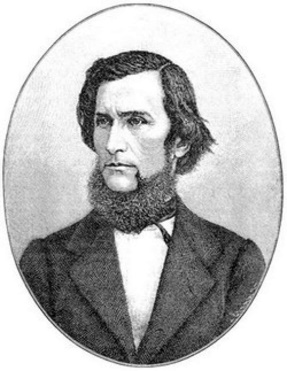 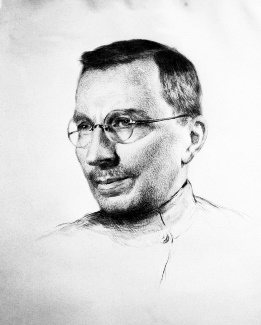 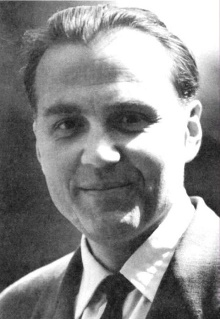 123Антон Семёнович Макаренко1888-1839135 лет со дня рожденияВасилий Александрович Сухомлинский1918-1970105 лет со дня рожденияКонстантин Дмитриевич Ушинский1823-1871200 лет со дня рожденияВоспитание должно развить в человеке привычку и любовь к труду; оно должно дать ему возможность отыскать для себя труд в жизни.К.Д. УшинскийВоспитывает все: люди, вещи, явления, но прежде всего и дольше всего — люди. Из них на первом месте – родители и педагоги.А.С. МакаренкоРебенок – зеркало семьи; как в капле воды отражается солнце, так в детях отражается нравственная чистота матери и отца.В.А. Сухомлинскийбиографиятрудынаследиеафоризмы- «Информация»- «Новости»- «Друзья»- «Сообщества»- «Фотографии»- «О себе» …- «О себе»- «Записи»- «Любимые фильмы»- «Записи»- «Видео»- «Закладки»- «Файлы»- «Реклама»- «О себе»- «Любимые цитаты»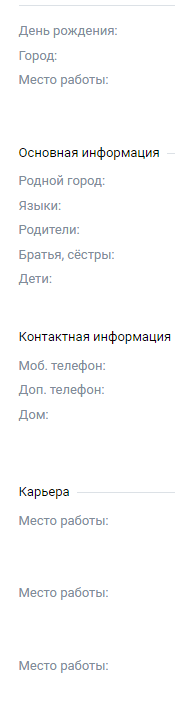 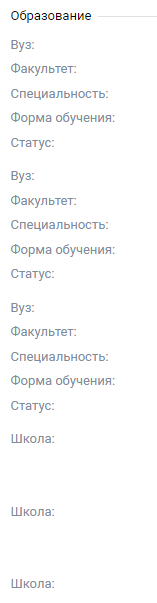 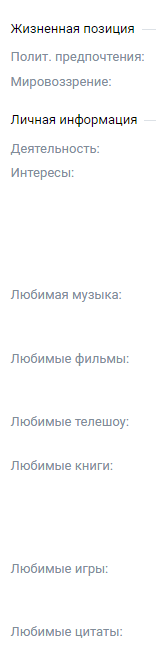 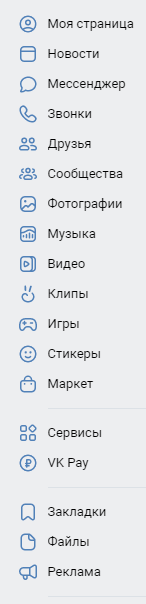 